Орган издания Администрация Лапшихинского сельсоветаЛапшихинский вестникИНФОРМАЦИОННЫЙ ЛИСТ 18 ноября  2022 г.  № 51                                                                            ПРОЕКТ                           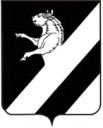 КРАСНОЯРСКИЙ КРАЙ АЧИНСКИЙ РАЙОН
 ЛАПШИХИНСКИЙ СЕЛЬСКИЙ СОВЕТ ДЕПУТАТОВЧЕТВЕРТОГО  СОЗЫВАРЕШЕНИЕ  2022                                                                                                                                                                                                           № 0-23РО внесении изменений  и дополнений в Устав Лапшихинского сельсовета Ачинского района Красноярского края	В целях приведения Устава Лапшихинского сельсовета Ачинского района Красноярского края в соответствие с требованиями Федерального закона от 06.10.2003 №131-ФЗ «Об общих принципах организации местного самоуправления в Российской Федерации»,   руководствуясь статьями 20, 24 Устава Лапшихинского сельсовета Ачинского района Красноярского края, Лапшихинский сельский Совет депутатов РЕШИЛ:1. Внести в Устав Лапшихинского сельсовета Ачинского района Красноярского края следующие изменения и дополнения:1.1. пункт 1 статьи 1 после слов «на местном референдуме» дополнить словами «(сходе граждан)»;1.2. пункт 1 статьи 2 после слов «поселение, сельсовет» дополнить словами «, муниципальное образование»;1.3. в статье 4 в п. 7, п. 10 слово «обнародования» исключить;1.4.  пункт 9 статьи 4  исключить;1.5. в статье 14 в п. 5 слово «обнародует» заменить  словом «опубликует»;1.6. в статье 17 в п. 3 слово «обнародования» исключить;1.7. в статье 24 в п. 4.1 слова «обнародования» заменить  словом «опубликования» по тексту;1.8. в статье 24 в п. 6 слово «обнародования» исключить;1.9. в статье 33 в п. 9 слово «обнародованию» исключить;1.10. в статье 35 в п. 6 слова «обнародования» исключить по тексту;1.11. в статье 36 в п. 5 слово «обнародованию» исключить;1.12. в статье 37 в п. 1 слово «обнародованию» исключить;1.13. в статье 41 в п. 4 слово «обнародованию» исключить;1.14. в статье 41.3. в п. 5 слово «обнародованию» исключить;1.15. в статье 41.3. в п. 14 слова «обнародованию» по тексту исключить;1.16. в статье 61 в п. 3 слова «обнародование»  по тексту исключить;1.17. в статье 63 в п. 1  слова «обнародование»  по тексту исключить;1.18. в статье 7:- в подпункте 2 пункта 1 слово «установление» заменить словом «введение»;- в подпункте 5 пункта 1 слова «, городском наземном электрическом транспорте» исключить;1.19. пункт 3 статьи 7.1 изложить в следующей редакции:«3. Органы местного самоуправления поселения участвуют в осуществлении государственных полномочий, не переданных им в соответствии со статьей 19 Федерального закона от 06.10.2003 № 131-ФЗ «Об общих принципах организации местного самоуправления в Российской Федерации», в случае принятия Советом депутатов решения о реализации права на участие в осуществлении указанных полномочий.»;1.20. в пункте 2 статьи 13 цифры «3-6, 10» заменить цифрами «1.3 – 1.6, 1.10»;	1.21. статью 13 дополнить пунктом 8 следующего содержания:«8. Высшее должностное лицо субъекта Российской Федерации: вправе отрешить от должности главу муниципального образования, главу местной администрации в случае, если в течение месяца со дня вынесения высшим должностным лицом субъекта Российской Федерации предупреждения, объявления выговора главе муниципального образования, главе местной администрации в соответствии с пунктом 12 статьи 25 Федерального закона от 21.12.2021 №414-ФЗ «Об общих принципах организации публичной власти в субъектах Российской Федерации»   главой муниципального образования, главой местной администрации не были приняты в пределах своих полномочий меры по устранению причин, послуживших основанием для вынесения ему предупреждения, объявления выговора»; 	1.22. в подпункте 3 пункта 1 статьи 20 слово «установление» заменить словом «введение»;1.23. в статье 24:- в пункте 4 слово «установление» заменить словом «введение»;- в пункте 7 слова «об установлении» заменить словами «о введении»;1.24. пункт 11 статьи 25 исключить;1.25. в статье 34 пункты 4, 5 исключить;1.26. статью 37 изложить в следующей редакции:«Статья 37. Правотворческая инициатива1. С правотворческой инициативой может выступить инициативная группа граждан, обладающих избирательным правом, в порядке, установленном нормативным правовым актом Совета депутатов.Минимальная численность инициативной группы граждан устанавливается нормативным решением Совета депутатов и не может превышать 3 процента от числа жителей поселений, обладающих избирательным правом.2. Проект муниципального правового акта, внесенный в порядке реализации правотворческой инициативы граждан, подлежит обязательному рассмотрению органом местного самоуправления или должностным лицом местного самоуправления поселений, к компетенции которых относится принятие соответствующего акта, в течение трех месяцев со дня внесения.3. Для осуществления правотворческой инициативы регистрации инициативной группы не требуется.4. Мотивированное решение, принятое по результатам рассмотрения проекта муниципального правового акта, внесенного в порядке реализации правотворческой инициативы граждан, должно быть официально в письменной форме доведено до сведения внесшей его инициативной группы граждан.5. Ачинская городская прокуратура наделена правом правотворческой инициативы.»;1.27. в подпункте 1 пункта 2 статьи 38 слово «устава» заменить словом «Устава»;1.28. статью 40 дополнить пунктом 3 следующего содержания:«3. За нарушение порядка и сроков рассмотрения обращений граждан должностные лица местного самоуправления несут ответственность в соответствии с законодательством Российской Федерации.»;1.29. пункт 2 статьи 47 изложить в следующей редакции:«2. Глава сельсовета, депутаты Совета депутатов не являются муниципальными служащими. Для технического обеспечения деятельности администрации сельсовета в штатное расписание могут включаться должности, не относящиеся к муниципальным должностям. Поступление на муниципальную службу, ее прохождение и прекращение, а также организация муниципальной службы осуществляются в соответствии с федеральными законами, законами края, настоящим Уставом и иными муниципальными правовыми актами.»;1.30. пункт 1 статьи 48 изложить в следующей редакции:«1. Должность муниципальной службы - должности в органе местного самоуправления, которые образуются в соответствии с уставом поселения, с установленным кругом обязанностей по обеспечению исполнения полномочий органа местного самоуправления или лица, замещающего муниципальную должность.»;1.31. в пункте 2 статьи 52 слова «Органы местного самоуправления ведут» заменить словами «Администрация поселения ведет»;1.32. пункт 1 статьи 55 дополнить абзацем следующего содержания:«документах, определяющих цели национального развития Российской Федерации и направления деятельности органов публичной власти по их достижению.»;1.33. в абзаце первом статьи 59 слово «законодательством» заменить словами «федеральными законами»;1.34. в статье 60 слова «в соответствии с федеральным законом «Об общих принципах организации местного самоуправления в Российской Федерации»» исключить;1.35. статью 62 после слов «Совета депутатов,» дополнить словами «органы территориального общественного самоуправления, Ачинская городская прокуратура»;1.36. предложение второе пункта 1 статьи 63  изложить в следующей редакции:«Глава поселения обязан опубликовать зарегистрированные устав поселения, муниципальный правовой акт о внесении изменений и дополнений в устав поселения в течение семи дней со дня поступления из Управления Министерства юстиции Российской Федерации по Красноярскому краю уведомления о включении сведений об уставе муниципального образования, решении о внесении изменений в устав муниципального образования в государственный реестр уставов муниципальных образований Красноярского края.». 	2. Контроль  за исполнением настоящего Решения возложить на постоянную комиссию по экономической и бюджетной политике, муниципальному имуществу, сельскому хозяйству, землепользованию и охране окружающей среды (Ельцова И.Д.).	3. Решение   вступает в силу после  официального опубликования в  информационном листе «Лапшихинский вестник» и подлежит размещению на официальном сайте в сети «Интернет» по адресу: https://lapshiha.ru/.Председатель Лапшихинского                            Глава Лапшихинскогосельского Совета   депутатов		                    сельсовета    А.С. Банный				                    О.А. Шмырь                                                                            ПРОЕКТ                           КРАСНОЯРСКИЙ КРАЙ АЧИНСКИЙ РАЙОН
 ЛАПШИХИНСКИЙ СЕЛЬСКИЙ СОВЕТ ДЕПУТАТОВЧЕТВЕРТОГО  СОЗЫВАРЕШЕНИЕ  2022                                                                                                                                                                                                           № 0-23РО внесении изменений в решение Лапшихинского сельского Совета депутатов от  20.12.2021 № 1-16Р «О бюджете Лапшихинского сельсовета на 2022 год и плановый период 2023-2024 годов»В соответствии со статьями 14, 17 Федерального закона от 06.10.2003 года №131-ФЗ «Об общих принципах организации местного самоуправления в Российской Федерации», руководствуясь статьей 31 Положения о бюджетном процессе в Лапшихинском сельсовете, утвержденного решением Лапшихинского  сельского Совета депутатов от 11.10.2013г. № 1-37Р и статьей 20, 24 Устава Лапшихинского сельсовета Ачинского района Красноярского края, Лапшихинский сельский Совет депутатов РЕШИЛ:	1. Внести  изменения в решение Лапшихинского сельского Совета депутатов от 20.12.2021 № 1-16Р «О бюджете Лапшихинского сельсовета на 2022 год и плановый период 2023-2024 годов»:        1) в  статье 1:в подпункте 1 пункте 1 цифры «14 057 694,91» заменить цифрами «14 157 694,91», в подпункте 2 пункте 1 цифры «14 377 670,20» заменить цифрами «14 477 670,20»;2) приложения  1, 2, 3, 4, 5, 6 к указанному решению изложить в новой редакции согласно приложениям 1- 6 к настоящему решению.2. Контроль исполнения настоящего решения возложить на постоянную комиссию Лапшихинского сельского Совета депутатов по экономике и бюджетной политике, муниципальному имуществу, сельскому хозяйству, промышленности, землепользованию и окружающей среды (Ельцов И.Д.).3. Решение вступает в силу после официального опубликования в информационном листе   «Лапшихинский вестник» и подлежит размещению на официальном сайте в сети «Интернет» по адресу: https://lapshiha.ru/.Распределение бюджетных ассигнований по целевым статьям (муниципальным программам Лапшихинского сельсовета и непрограммным направлениям деятельности), группам и подгруппам видов расходов, разделам, подразделам классификации расходов бюджета Лапшихинского сельсовета на 2022 год и плановый период 2023-2024 годов                                                                                     ПРОЕКТ                 КРАСНОЯРСКИЙ КРАЙ АЧИНСКИЙ РАЙОН
 ЛАПШИХИНСКИЙ СЕЛЬСКИЙ СОВЕТ ДЕПУТАТОВЧЕТВЕРТОГО  СОЗЫВАРЕШЕНИЕ  2022                                                                                                      № 0-23РВ соответствии с Федеральным законом от 21.12.2001 № 178-ФЗ «О приватизации государственного и муниципального имущества», статьёй 15 Федерального закона от 06.10.2003 № 131-ФЗ «Об общих принципах организации местного самоуправления в Российской Федерации», постановлением Правительства РФ от 27.08.2012 № 860 «Об организации и проведении продажи государственного или муниципального имущества в электронной форме»,  Положением о порядке управления и распоряжения муниципальной собственностью Лапшихинского сельсовета, утвержденным решением  Лапшихинского сельского Совета депутатов   от 18.08.2010 № 2-4Р, Положением о порядке и условиях приватизации муниципального имущества в  Лапшихинском сельсовете, утверждённым решением  Лапшихинского сельского Совета депутатов   от 29.09.2022 № 4-22Р, руководствуясь статьями 20, 24 Устава Лапшихинского сельсовета Ачинского района Красноярского края,  Лапшихинский сельский  Совет депутатов РЕШИЛ:1. Утвердить прогнозный план (программу) приватизации муниципального имущества  Лапшихинского сельсовета на 2023 год согласно приложению к настоящему решению.   2. Контроль исполнения настоящего решения возложить на постоянную комиссию Лапшихинского сельского Совета депутатов по экономике и бюджетной политике, муниципальному имуществу, сельскому хозяйству, промышленности, землепользованию и окружающей среды (Ельцов И.Д.).3.Решение вступает в силу после официального опубликования в информационном листе   «Лапшихинский вестник» и подлежит размещению на официальном сайте в сети «Интернет» по адресу: https://lapshiha.ru/.ПРОГНОЗНЫЙ ПЛАН (ПРОГРАММА)приватизации муниципального движимого имущества  Лапшихинского сельсовета на 2023 год                                                                                        ПРОЕКТ                КРАСНОЯРСКИЙ КРАЙ АЧИНСКИЙ РАЙОН
 ЛАПШИХИНСКИЙ СЕЛЬСКИЙ СОВЕТ ДЕПУТАТОВЧЕТВЕРТОГО  СОЗЫВАРЕШЕНИЕ  2022                                                                                                      № 0-23РО передаче  полномочий по осуществлению внутреннего муниципального финансового контроля  Лапшихинского  сельсовета Ачинскому району	В соответствии с Бюджетным кодексом Российской Федерации, Федеральным законом  от  06.10.2003 № 131-ФЗ «Об общих принципах  организации местного самоуправления в Российской Федерации», руководствуясь ст. 20, 24 Устава Лапшихинского сельсовета Ачинского района Красноярского края,  Лапшихинский сельский Совет депутатов РЕШИЛ:Администрации Лапшихинского сельсовета Ачинского района передать администрации Ачинского района к осуществлению с 01.01.2023  по 31.12.2023 включительно полномочия по осуществлению внутреннего муниципального финансового контроля:1.1. Осуществление контроля за соблюдением положений правовых актов, регулирующих бюджетные правоотношения, в том числе устанавливающих требования к бухгалтерскому учету и составлению и представлению бухгалтерской (финансовой) отчетности муниципальных учреждений;1.2. Осуществление контроля за соблюдением положений правовых актов, обусловливающих публичные нормативные обязательства и обязательства по иным выплатам физическим лицам из бюджетов бюджетной системы Российской Федерации, формирование доходов и осуществление расходов бюджетов бюджетной системы Российской Федерации при управлении и распоряжении муниципальным имуществом и (или) его использовании, а также за соблюдением условий договоров (соглашений) о предоставлении средств из соответствующего бюджета, муниципальных контрактов;1.3. Осуществление контроля за соблюдением условий договоров (соглашений), заключенных в целях исполнения договоров (соглашений) о предоставлении средств из бюджета, а также в случаях, предусмотренных Бюджетным кодексом Российской Федерации, условий договоров (соглашений), заключенных в целях исполнения муниципальных контрактов;1.4. Осуществление контроля за достоверностью отчетов о результатах предоставления и (или) использования бюджетных средств (средств, предоставленных из бюджета), в том числе отчетов о реализации муниципальных программ, отчетов об исполнении муниципальных заданий, отчетов о достижении значений показателей результативности предоставления средств из бюджета;1.5. Осуществление контроля в сфере закупок, предусмотренный законодательством Российской Федерации о контрактной системе в сфере закупок товаров, работ, услуг для обеспечения муниципальных нужд.2. Администрации Лапшихинского сельсовета заключить соглашение  с администрацией Ачинского района о передаче ей осуществления    полномочий согласно пункту 1 настоящего решения в срок не позднее 31декабря 2022  года.3. Контроль за исполнением настоящего решения оставляю за собой.4. Решение   вступает в силу с 01 января 2023 года после  официального опубликования в  информационном листе «Лапшихинский вестник» и подлежит размещению на официальном сайте в сети «Интернет» по адресу: https://lapshiha.ru/.Председатель Лапшихинского                         Глава  Сельского Совета депутатов                            Лапшихинского сельсоветаБанный А.С.                                                       Шмырь О.А.                                                                                        ПРОЕКТ                КРАСНОЯРСКИЙ КРАЙ АЧИНСКИЙ РАЙОН
 ЛАПШИХИНСКИЙ СЕЛЬСКИЙ СОВЕТ ДЕПУТАТОВЧЕТВЕРТОГО  СОЗЫВАРЕШЕНИЕ  2022                                                                                                      № 0-23РО протесте Ачинской городской прокуратуры  от 25.10.2022  на решение Лапшихинского сельского Совета депутатов от 19.06.2015 № 4-53Р «Об утверждении Регламента Лапшихинского сельского Совета депутатов»Рассмотрев протест Ачинской городской прокуроры от 25.10.2022  на решение Лапшихинского сельского Совета депутатов от 19.06.2015 № 4-53Р «Об утверждении Регламента Лапшихинского сельского Совета депутатов», руководствуясь статьями 20,24 Устава Лапшихинского сельсовета Ачинского района Красноярского края, Лапшихинский сельский Совет депутатов  РЕШИЛ:1. Удовлетворить протест Ачинской городской прокуратуры от  25.10.2022  на решение Лапшихинского сельского Совета депутатов от 19.06.2015 № 4-53Р «Об утверждении Регламента Лапшихинского сельского Совета депутатов», полностью. 	2. Поручить специалисту 1 категории   Лапшихинского сельсовета  Пергуновой И.В.,  подготовить проект решения «О внесении изменений в решение Лапшихинского сельского Совета депутатов от 19.06.2015 № 4-53Р «Об утверждении  Регламента Лапшихинского сельского  Совета  депутатов».3. Решение вступает в силу после официального опубликования в информационном листе   «Лапшихинский вестник» и подлежит размещению на официальном сайте в сети «Интернет» по адресу: https://lapshiha.ru/.Председатель Лапшихинского                         Глава  Сельского Совета депутатов                            Лапшихинского сельсоветаА.С. Банный                                                       О.А. Шмырь                                                                                       ПРОЕКТ                  КРАСНОЯРСКИЙ КРАЙ АЧИНСКИЙ РАЙОН
 ЛАПШИХИНСКИЙ СЕЛЬСКИЙ СОВЕТ ДЕПУТАТОВЧЕТВЕРТОГО  СОЗЫВАРЕШЕНИЕ  2022                                                                                                      № 0-23РО внесении изменений в решение Лапшихинского сельского Совета депутатов от 19.06.2015 № 4-53Р «Об утверждении  Регламента Лапшихинского сельского  Совета  депутатов»  В соответствии  с Федеральным законом от 25.12.2008 № 273-ФЗ «О противодействии коррупции», Федеральным законом от 09.02.2009 № 8-ФЗ «Об обеспечении доступа к информации о деятельности государственных органов и органов местного самоуправления», принимая во внимание протест Ачинской городской прокуратуры от 25.10.2022 №7/3-05-2022, руководствуясь статьями 20, 24  Устава Лапшихинского сельсовета Ачинского района Красноярского края,  Лапшихинский сельский Совет депутатов РЕШИЛ:1. Внести    в   Регламент Лапшихинского сельского Совета  депутатов, утвержденный решением Лапшихинского сельского Совета  депутатов от 19.06.2015 № 4-53Р следующие изменения:1.1 пункт 10 статьи 14 Регламента   изложить в следующей редакции:«10. В случае если на рассмотрение сессии вносятся вопросы, содержащие,  государственную тайну или иную охраняемую законом тайну, Совет депутатов проводит закрытое заседание. Решение о проведении закрытого заседания принимается на открытом заседании Совета депутатов по предложению председателя Совета депутатов, главы  Лапшихинского сельсовета или по предложению не менее 1/3 от общего числа избранных депутатов Совета депутатов.Закрытое заседание не может быть проведено для рассмотрения и  принятия решения по вопросам:- принятия и изменения Устава  Лапшихинского  сельсовета;- назначения местного референдума;- обсуждения правотворческой инициативы граждан;- утверждения бюджета и отчета о его исполнении;- установления порядка управления и распоряжения муниципальной собственностью;- установления порядка и условий приватизации муниципальнойсобственности;- установления местных налогов и сборов, а также установления льгот по их уплате;- принятия решения о применении к депутату Совета депутатов, главе Лапшихинского  сельсовета мер ответственности, предусмотренных частью 7.3-1 статьи 40 Федерального закона № 131-ФЗ.На закрытом заседании Совета депутатов кроме депутатов вправе присутствовать другие лица. Решение об участии приглашенных лиц принимается большинством голосов от числа депутатов, участвующих в заседании.Во время проведения закрытого заседания Совета депутатов запрещаетсяведение аудио-, видеозаписи».1.2 пункт 6 статьи 16 Регламента   изложить в следующей редакции:«6. В случае если на рассмотрение сессии вносятся вопросы, содержащие,  государственную тайну или иную охраняемую законом тайну, Совет депутатов проводит закрытое заседание. Решение о проведении закрытого заседания принимается на открытом заседании Совета депутатов по предложению председателя Совета депутатов, главы  Лапшихинского сельсовета или по предложению не менее 1/3 от общего числа избранных депутатов Совета депутатов.Закрытое заседание не может быть проведено для рассмотрения и  принятия решения по вопросам:- принятия и изменения Устава  Лапшихинского  сельсовета;- назначения местного референдума;- обсуждения правотворческой инициативы граждан;- утверждения бюджета и отчета о его исполнении;- установления порядка управления и распоряжения муниципальной собственностью;- установления порядка и условий приватизации муниципальнойсобственности;- установления местных налогов и сборов, а также установления льгот по их уплате;- принятия решения о применении к депутату Совета депутатов, главе Лапшихинского  сельсовета мер ответственности, предусмотренных частью 7.3-1 статьи 40 Федерального закона № 131-ФЗ.На закрытом заседании Совета депутатов кроме депутатов вправе присутствовать другие лица. Решение об участии приглашенных лиц принимается большинством голосов от числа депутатов, участвующих в заседании.Во время проведения закрытого заседания Совета депутатов запрещаетсяведение аудио-, видеозаписи».2.   Контроль исполнения настоящего решения возложить на постоянную комиссию по экономической, бюджетной политике, муниципальному имуществу, предпринимательству, сельскому хозяйству, промышленности, землепользованию и охране окружающей среды (Ельцов И.Д.).        3.  Решение вступает в силу после официального опубликования в информационном листе   «Лапшихинский вестник» и подлежит размещению на официальном сайте в сети «Интернет» по адресу: https://lapshiha.ru/.Председатель Лапшихинского                                  Глава Лапшихинского  сельского Совета депутатов                                      сельсовета                                    А.С. Банный                                                                О.А. Шмырь                                                                                         ПРОЕКТ                  КРАСНОЯРСКИЙ КРАЙ АЧИНСКИЙ РАЙОН
 ЛАПШИХИНСКИЙ СЕЛЬСКИЙ СОВЕТ ДЕПУТАТОВЧЕТВЕРТОГО  СОЗЫВАРЕШЕНИЕ  2022                                                                                                      № 0-23РО протесте Ачинской городской прокуратуры  от 19.10.2022  на решение Лапшихинского сельского Совета депутатов от 12.10.2020 № 5-3Р «Об утверждении Положения о порядке назначения и проведения опроса граждан»	Рассмотрев протест Ачинской городской прокуроры от 19.10.2022 № 7/3-05-2022  на решение Лапшихинского сельского Совета депутатов от 12.10.2020 № 5-3Р «Об утверждении Положения о порядке назначения и проведения опроса граждан», руководствуясь статьями 20,24 Устава Лапшихинского сельсовета Ачинского района Красноярского края, Лапшихинский сельский Совет депутатов  РЕШИЛ:	1. Удовлетворить протест Ачинской городской прокуратуры от 19.10.2022 № 7/3-05-2022 на решение Лапшихинского сельского Совета депутатов от 12.10.2020 № 5-3Р «Об утверждении Положения о порядке назначения и проведения опроса граждан», полностью. 	2. Поручить специалисту 1 категории   Лапшихинского сельсовета  Пергуновой И.В.,  подготовить проект решения «О внесении изменений и дополнений в Решение от 12.10.2020 № 5-3Р «Об   утверждении  Положения  о  порядке  назначения и проведения опроса граждан».	3. Решение вступает в силу после официального опубликования в информационном листе   «Лапшихинский вестник» и подлежит размещению на официальном сайте в сети «Интернет» по адресу: https://lapshiha.ru/.Председатель Лапшихинского                         Глава  Сельского Совета депутатов                            Лапшихинского сельсоветаА.С. Банный                                                       О.А. Шмырь                                                                                       ПРОЕКТ                  КРАСНОЯРСКИЙ КРАЙ АЧИНСКИЙ РАЙОН
 ЛАПШИХИНСКИЙ СЕЛЬСКИЙ СОВЕТ ДЕПУТАТОВЧЕТВЕРТОГО  СОЗЫВАРЕШЕНИЕ  2022                                                                                                      № 0-23РО внесении изменений и дополнений в Решение Лапшихинского сельского Совета депутатов от 12.10.2020 № 5-3Р «Об   утверждении  Положения  о  порядке  назначения и проведения опроса граждан»          На основании статьи 31 Федерального закона от 06.10.03 г. № 131-ФЗ «Об общих принципах организации местного самоуправления в Российской Федерации», руководствуясь статьями 20, 24 Устава Лапшихинского сельсовета Ачинского района Красноярского края, Лапшихинский сельский Совет депутатов, РЕШИЛ:1. Внести в   решение Лапшихинского сельского Совета депутатов от  12.10.2020 № 5-3Р «Об   утверждении  Положения  о  порядке  назначения и проведения опроса граждан» (далее – Решение) следующие изменения: 1.1.пункт 3 статьи 5  Положения,  дополнить  следующим содержанием:«3) Минимальная численность инициативной группы граждан, необходимая для внесения  предложения о проведении опроса, должна составлять не менее 3 (три) человека.»     1.2 подпункт 1 пункт 4 статью 6 Положения дополнить следующим содержанием:«1. Решение о назначении опроса граждан   подлежит опубликованию в информационном листе  «Лапшихинский вестник»,    подлежит размещению на официальном сайте в сети «Интернет» по адресу: https://lapshiha.ru/ и информационных  стендах, не менее чем за 10дней до проведения опрос.».1.3. пункт 4 статьи 10 Положения  изложить в следующей редакции:«В течение 7 дней со дня окончания опроса Комиссия направляет по одному экземпляру протокола сельскому Совету депутатов, главе сельсовета, а также публикует результаты опроса в  информационном листе  «Информационный вестник», подлежит размещению на официальном сайте в сети «Интернет» по адресу: https://lapshiha.ru/  и информационных  стендах.».     2. Контроль за исполнением настоящего Решения возложить на постоянную комиссию по экономической и бюджетной политике, муниципальному имуществу, сельскому хозяйству, землепользованию и охране окружающей среды.3. Решение вступает в силу после официального опубликования в информационном листе «Лапшихинский вестник» и подлежит размещению на официальном сайте в сети «Интернет» по адресу: https://lapshiha.ru/.                                                                                       ПРОЕКТ                  КРАСНОЯРСКИЙ КРАЙ АЧИНСКИЙ РАЙОН
 ЛАПШИХИНСКИЙ СЕЛЬСКИЙ СОВЕТ ДЕПУТАТОВЧЕТВЕРТОГО  СОЗЫВАРЕШЕНИЕ  2022                                                                                                      № 0-23РО внесении изменений и дополнений в решение Лапшихинского сельского Совета депутатов от 05.11.2015 №5-5Р «Об установлении и введении в действие Земельного налога на территории   Лапшихинского сельсовета Ачинского района, Красноярского края»В соответствии с Федеральным законом от 15.04.2019 №63-ФЗ «О внесении изменений в часть вторую Налогового кодекса Российской Федерации и статью 9 Федерального закона «О внесении изменений в части первую и вторую Налогового кодекса Российской Федерации и отдельные законодательные акты Российской Федерации о налогах и сборах», Федеральным законом от 29.09.2019 №325-ФЗ «О внесении изменений в части первую и вторую Налогового кодекса Российской Федерации», руководствуясь  ст. ст.  20, 24  Устава Лапшихинского сельсовета,  Лапшихинский сельский Совет   депутатов РЕШИЛ:         1. Внести в решение  Лапшихинского сельского Совета депутатов от 05.11.2015 №5-5Р «Об установлении и введении в действие Земельного налога на территории  Лапшихинского сельсовета Ачинского района, Красноярского края» следующее изменение:1.1. п.п. 1  пункта 2 решения изложить в следующей редакции:2.Контроль исполнения настоящего решения возложить на постоянную комиссию по экономической, бюджетной политике, муниципальному имуществу, предпринимательству, сельскому хозяйству, промышленности, землепользованию и охране окружающей среды (Ельцов И.Д.).3.  Решение вступает в силу после официального опубликования в информационном листе «Лапшихинский вестник» и подлежит размещению на официальном сайте в сети «Интернет» по адресу: https://lapshiha.ru/.Председатель Лапшихинскогосельского Совета депутатов               Глава                                                                                                                                                                           Лапшихинского сельсоветаА.С. БанныйО.А. Шмырь№ строкиКод Наименование кода поступлений в бюджет, группы, подгруппы, статьи, подстатьи, элемента, подвида, аналитической группы вида источников финансирования дефицитов бюджетовСумма2022 год2023 год2024 год123451813 01 05 00 00 00 0000 000Изменение остатков средств на счетах по учету средств бюджета319 975,290,000,002813 01 05 00 00 00 0000 500Увеличение остатков средств бюджетов-14 157 694,91-9 573 370,00-9 587 270,003813 01 05 02 00 00 0000 500Увеличение прочих остатков средств бюджетов-14 157 694,91-9 573 370,00-9 587 270,004813 01 05 02 01 00 0000 510Увеличение прочих остатков денежных средств бюджетов-14 157 694,91-9 573 370,00-9 587 270,005813 01 05 02 01 10 0000 510Увеличение прочих остатков денежных средств бюджета поселения-14 157 694,91-9 573 370,00-9 587 270,006813 01 05 00 00 00 0000 600Уменьшение остатков  средств бюджетов 14 477 670,209 573 370,009 587 270,007813 01 05 02 00 00 0000 600Уменьшение прочих остатков  средств бюджетов 14 477 670,209 573 370,009 587 270,008813 01 05 02 01 00 0000 610Уменьшение прочих остатков  денежных средств бюджетов 14 477 670,209 573 370,009 587 270,009813 01 05 02 01 10 0000 610Уменьшение прочих остатков  денежных средств бюджета поселения14 477 670,209 573 370,009 587 270,00Всего319 975,290,000,00№ строкиКод классификации доходов бюджетаКод классификации доходов бюджетаКод классификации доходов бюджетаКод классификации доходов бюджетаКод классификации доходов бюджетаКод классификации доходов бюджетаКод классификации доходов бюджетаКод классификации доходов бюджетаКод классификации доходов бюджетаКод классификации доходов бюджетаКод классификации доходов бюджетаКод классификации доходов бюджетаНаименование кода классификации доходов бюджетаДоходы сельского бюджета          2022 годаДоходы сельского бюджета          2022 годаДоходы сельского бюджета          2022 годаДоходы сельского  бюджета              2023 годаДоходы сельского  бюджета              2023 годаДоходы сельского  бюджета              2023 годаДоходы сельского  бюджета            2024 года№ строкиКод классификации доходов бюджетаКод классификации доходов бюджетаКод классификации доходов бюджетаКод классификации доходов бюджетаКод классификации доходов бюджетаКод классификации доходов бюджетаКод классификации доходов бюджетаКод классификации доходов бюджетаКод классификации доходов бюджетаКод классификации доходов бюджетаКод классификации доходов бюджетаКод классификации доходов бюджетаНаименование кода классификации доходов бюджетаДоходы сельского бюджета          2022 годаДоходы сельского бюджета          2022 годаДоходы сельского бюджета          2022 годаДоходы сельского  бюджета              2023 годаДоходы сельского  бюджета              2023 годаДоходы сельского  бюджета              2023 годаДоходы сельского  бюджета            2024 года№ строкиКод классификации доходов бюджетаКод классификации доходов бюджетаКод классификации доходов бюджетаКод классификации доходов бюджетаКод классификации доходов бюджетаКод классификации доходов бюджетаКод классификации доходов бюджетаКод классификации доходов бюджетаКод классификации доходов бюджетаКод классификации доходов бюджетаКод классификации доходов бюджетаКод классификации доходов бюджетаНаименование кода классификации доходов бюджетаДоходы сельского бюджета          2022 годаДоходы сельского бюджета          2022 годаДоходы сельского бюджета          2022 годаДоходы сельского  бюджета              2023 годаДоходы сельского  бюджета              2023 годаДоходы сельского  бюджета              2023 годаДоходы сельского  бюджета            2024 года№ строкиКод главного администратораКод главного администратораКод главного администратораКод группыКод подгруппыКод подгруппыКод статьиКод статьиКод подстатьиКод элементаКод группы подвидаКод аналитической группы подвидаНаименование кода классификации доходов бюджетаДоходы сельского бюджета          2022 годаДоходы сельского бюджета          2022 годаДоходы сельского бюджета          2022 годаДоходы сельского  бюджета              2023 годаДоходы сельского  бюджета              2023 годаДоходы сельского  бюджета              2023 годаДоходы сельского  бюджета            2024 года№ строкиКод главного администратораКод главного администратораКод главного администратораКод группыКод подгруппыКод подгруппыКод статьиКод статьиКод подстатьиКод элементаКод группы подвидаКод аналитической группы подвидаНаименование кода классификации доходов бюджетаДоходы сельского бюджета          2022 годаДоходы сельского бюджета          2022 годаДоходы сельского бюджета          2022 годаДоходы сельского  бюджета              2023 годаДоходы сельского  бюджета              2023 годаДоходы сельского  бюджета              2023 годаДоходы сельского  бюджета            2024 года1112334456789101010111111121000000000100000000000000000000НАЛОГОВЫЕ И НЕНАЛОГОВЫЕ ДОХОДЫ581 100,00581 100,00581 100,00588 800,00588 800,00588 800,00598 500,002182182182101010000000000000110НАЛОГИ НА ПРИБЫЛЬ, ДОХОДЫ101 600,00101 600,00101 600,00104 600,00104 600,00104 600,00107 800,003182182182101010202000010000110Налог на доходы физических лиц101 600,00101 600,00101 600,00104 600,00104 600,00104 600,00107 800,004182182182101010202010010000110Налог на доходы физический лиц с доходов, источником которых является налоговый агент,  за исключением доходов, в отношении которых исчисление и уплата налога осуществляется в соответствии со статьями 227, 2271 и 228 НК РФ101 300,00101 300,00101 300,00104 300,00104 300,00104 300,00107 500,005182182182101010202030010000110Налог на доходы физических лиц с доходов, полученных физическими лицами в соответствии со статьей 228 Налогового кодекса Российской Федерации300,00300,00300,00300,00300,00300,00300,006000000000103030000000000000000НАЛОГИ НА ТОВАРЫ (РАБОТЫ, УСЛУГИ), РЕАЛИЗУЕМЫЕ НА ТЕРРИТОРИИ РОССИЙСКОЙ ФЕДЕРАЦИИ231 800,00231 800,00231 800,00237 200,00237 200,00237 200,00243 700,007100100100103030202000010000110Акцизы по подакцизным товарам (продукции), производимым на территории Российской Федерации231 800,00231 800,00231 800,00237 200,00237 200,00237 200,00243 700,008100100100103030202230010000110Доходы от уплаты акцизов на дизельное топливо, подлежащие распределению между бюджетами субъектов Российской Федерации и местными бюджетами с учетом установленных дифференцированных нормативов отчислений в местные бюджеты104 800,00104 800,00104 800,00106 100,00106 100,00106 100,00107 300,009100100100103030202231010000110Доходы от уплаты акцизов на дизельное топливо, подлежащие распределению между бюджетами субъектов Российской Федерации и местными бюджетами с учетом установленных дифференцированных нормативов отчислений в местные бюджеты (по нормативам, установленным федеральным законом о федеральном бюджете в целях формирования дорожных фондов субъектов Российской Федерации)104 800,00104 800,00104 800,00106 100,00106 100,00106 100,00107 300,0010100100100103030202240010000110Доходы от уплаты акцизов на моторные масла для дизельных и (или) карбюраторных (инжекторных двигателей, подлежащие распределению между бюджетами субъектов Российской Федерации и местными бюджетами с учетом установленных дифференцированных нормативов отчислений в местные бюджеты600,00600,00600,00600,00600,00600,00600,0011100100100103030202241010000110Доходы от уплаты акцизов на моторные масла для дизельных и (или) карбюраторных (инжекторных) двигателей, подлежащие распределению между бюджетами субъектов Российской Федерации и местными бюджетами с учетом установленных дифференцированных нормативов отчислений в местные бюджеты (по нормативам, установленным федеральным законом о федеральном бюджете в целях формирования дорожных фондов субъектов Российской Федерации)600,00600,00600,00600,00600,00600,00600,0012100100100103030202250010000110Доходы от уплаты акцизов на автомобильный бензин, подлежащие распределению между бюджетами субъектов Российской Федерации и местными бюджетами с учетом установленных дифференцированных нормативов отчислений в местные бюджеты139 500,00139 500,00139 500,00143 700,00143 700,00143 700,00149 500,0013100100100103030202251010000110Доходы от уплаты акцизов на автомобильный бензин, подлежащие распределению между бюджетами субъектов Российской Федерации и местными бюджетами с учетом установленных дифференцированных нормативов отчислений в местные бюджеты (по нормативам, установленным федеральным законом о федеральном бюджете в целях формирования дорожных фондов субъектов Российской Федерации)139 500,00139 500,00139 500,00143 700,00143 700,00143 700,00149 500,0014100100100103030202260010000110Доходы от уплаты акцизов на прямогонный бензин, подлежащие распределению между бюджетами субъектов Российской Федерации и местными бюджетами с учетом установленных дифференцированных нормативов отчислений в местные бюджеты-13 100,00-13 100,00-13 100,00-13 200,00-13 200,00-13 200,00-13 700,0015100100100103030202261010000110Доходы от уплаты акцизов на прямогонный бензин, подлежащие распределению между бюджетами субъектов Российской Федерации и местными бюджетами с учетом установленных дифференцированных нормативов отчислений в местные бюджеты (по нормативам, установленным федеральным законом о федеральном бюджете в целях формирования дорожных фондов субъектов Российской Федерации)-13 100,00-13 100,00-13 100,00-13 200,00-13 200,00-13 200,00-13 700,0016000000000106060000000000000000НАЛОГИ НА ИМУЩЕСТВО237 000,00237 000,00237 000,00237 000,00237 000,00237 000,00237 000,0017182182182106060101000000000110Налог на имущество физических лиц21 400,0021 400,0021 400,0021 400,0021 400,0021 400,0021 400,0018182182182106060101030100000110Налог на имущество физических лиц, взимаемый по ставкам, применяемым к объектам  налогообложения, расположенным в границах поселений21 400,0021 400,0021 400,0021 400,0021 400,0021 400,0021 400,0019182182182106060000000000000110Земельный налог 215 600,00215 600,00215 600,00215 600,00215 600,00215 600,00215 600,0020182182182106060606030000000110Земельный налог с организаций59 200,0059 200,0059 200,0059 200,0059 200,0059 200,0059 200,0021182182182106060606033100000110Земельный налог с организаций, обладающих земельным участком, расположенным в границах сельских поселений 59 200,0059 200,0059 200,0059 200,0059 200,0059 200,0059 200,0022182182182106060606040000000110Земельный налог с физических лиц156 400,00156 400,00156 400,00156 400,00156 400,00156 400,00156 400,0023182182182106060606043100000110Земельный налог с физических лиц, обладающих земельным участком, расположенным в границах сельских поселений156 400,00156 400,00156 400,00156 400,00156 400,00156 400,00156 400,0024000000000108080000000000000000ГОСУДАРСТВЕННАЯ ПОШЛИНА700,00700,00700,000,000,000,000,0025813813813108080404000010000110Государственная пошлина за совершение нотариальных действий (за исключением действий, совершаемых консульскими учреждениями Российской Федерации)700,00700,00700,000,000,000,000,0026813813813108080404020011000110Государственная пошлина за совершение нотариальных действий должностными лицами органов местного самоуправления, уполномоченными в соответствии с законодательными актами Российской Федерации на совершение нотариальных действий (налог)700,00700,00700,000,000,000,000,0027000000000117170000000000000000ПРОЧИЕ НЕНАЛОГОВЫЕ ДОХОДЫ10 000,0010 000,0010 000,0010 000,0010 000,0010 000,0010 000,0028813813813117171414000000000150Средства самообложения граждан10 000,0010 000,0010 000,0010 000,0010 000,0010 000,0010 000,0029813813813117171414030100000150Средства самообложения граждан, зачисляемые в бюджет поселения10 000,0010 000,0010 000,0010 000,0010 000,0010 000,0010 000,0030000000000200000000000000000000БЕЗВОЗМЕЗДНЫЕ ПОСТУПЛЕНИЯ13 576 594,9113 576 594,9113 576 594,918 984 570,008 984 570,008 984 570,008 988 770,0031000000000202020000000000000000БЕЗВОЗМЕЗДНЫЕ ПОСТУПЛЕНИЯ ОТ ДРУГИХ БЮДЖЕТОВ БЮДЖЕТНОЙ СИСТЕМЫ РОССИЙСКОЙ ФЕДЕРАЦИИ13 521 446,8013 521 446,8013 521 446,808 984 570,008 984 570,008 984 570,008 988 770,0032813813813202021010000000000000Дотации бюджетам бюджетной системы Российской Федерации3 429 400,003 429 400,003 429 400,003 318 000,003 318 000,003 318 000,003 318 000,0033813813813202021515001100000150Дотации бюджетам сельских поселений на выравнивание бюджетной обеспеченности из бюджета Российской Федерации                                                     556 800,00556 800,00556 800,00445 400,00445 400,00445 400,00445 400,0034813813813202021616001100000150Дотации бюджетам сельских поселений на выравнивание бюджетной обеспеченности из бюджетов муниципальных районов                                   2 872 600,002 872 600,002 872 600,002 872 600,002 872 600,002 872 600,002 872 600,0035813813813202022020000000000150Субсидии бюджетам бюджетной системы Российской Федерации (межбюджетные субсидии)3 787 600,003 787 600,003 787 600,000,000,000,000,0036813813813202022929999107509150Прочие субсидии бюджетам поселений (на капитальный ремонт и ремонт автомобильных дорог общего пользования местного значения за счет средств дорожного фонда Красноярского края)1 021 200,001 021 200,001 021 200,000,000,000,000,0037813813813202022929999107571150Прочие субсидии бюджетам сельских поселений (на финансирование расходов по капитальному ремонту, реконструкции находящихся в муниципальной собственности объектов коммунальной инфраструктуры, источников тепловой энергии и тепловых сетей, объектов электросетевого хозяйства и источников электрической энергии, а также на приобретение технологического оборудования, спецтехники для обеспечения функционирования систем теплоснабжения, электроснабжения, водоснабжения, водоотведения и очистки сточных вод)2 766 400,002 766 400,002 766 400,000,000,000,000,0038813813813202023030000000000000Субвенции бюджетам бюджетной системы Российской Федерации111 297,00111 297,00111 297,00108 940,00108 940,00108 940,00113 140,0039813813813202023030024107514150Субвенции бюджетам сельских поселений на выполнение передаваемых полномочий субъектов Российской Федерации (на создание и обеспечение деятельности административных комиссий)2 582,002 582,002 582,002 500,002 500,002 500,002 500,0040813813813202023535118100000150Субвенции на осуществление государственных полномочий по первичному воинскому учету на территориях, где отсутствуют военные комиссариаты108 715,00108 715,00108 715,00106 440,00106 440,00106 440,00110 640,0041813813813202024040000000000000Иные межбюджетные трансферты6 193 149,806 193 149,806 193 149,805 557 630,005 557 630,005 557 630,005 557 630,0042813813813202024040014108206150Межбюджетные трансферты, передаваемые бюджетам сельских поселений из бюджетов муниципальных районов на осуществление части полномочий по решению вопросов местного значения в соответствии с заключенными соглашениями (на содержание мест накопления твердых коммунальных отходов)179 088,80179 088,80179 088,80238 790,00238 790,00238 790,00238 790,0043813813813202024949999101034150Прочие межбюджетные трансферты бюджетам сельских поселений (на финансовое обеспечение (возмещение) расходных обязательств муниципальных образований, связанных с увеличением с 1 июня 2022 года региональных выплат)333 880,00333 880,00333 880,000,000,000,000,0044813813813202024949999102724150Прочие межбюджетные трансферты бюджетам сельских поселений (на частичную компенсацию расходов на повышение оплаты труда отдельным категориям работников бюджетной сферы)175 630,00175 630,00175 630,000,000,000,000,0045813813813202024949999107388150Прочие межбюджетные трансферты бюджетам сельских поселений (на поддержку самообложения граждан для решения вопросов местного значения)30 000,0030 000,0030 000,000,000,000,000,0046813813813202024949999107412150Иные межбюджетные трансферты бюджетам сельских поселений  (на обеспечение первичных мер пожарной безопасности)40 900,0040 900,0040 900,0040 900,0040 900,0040 900,0040 900,0047813813813202024949999107555150Прочие межбюджетные трансферты на организацию и проведение акарицидных обработок мест массового отдыха населения13 171,0013 171,0013 171,000,000,000,000,0048813813813202024949999107745150Прочие межбюджетные трансферты бюджетам сельских поселений (за содействие развитию налогового потенциала)8 940,008 940,008 940,000,000,000,000,0049813813813202024949999108202150Прочие межбюджетные трансферты, передаваемые бюджетам сельских поселений  (на поддержку мер по обеспечению сбалансированности бюджетов поселений)4 531 100,004 531 100,004 531 100,004 397 500,004 397 500,004 397 500,004 397 500,0050813813813202024949999108204150Прочие межбюджетные трансферты бюджетам поселений  на создание дорожных фондов155 900,00155 900,00155 900,00155 900,00155 900,00155 900,00155 900,0051813813813202024949999108208150Прочие межбюджетные трансферты, передаваемые бюджетам сельских поселений  (на выполнение полномочий, переданных на уровень муниципального района)724 540,00724 540,00724 540,00724 540,00724 540,00724 540,00724 540,0052000000000218180000000000000000ДОХОДЫ БЮДЖЕТОВ БЮДЖЕТНОЙ СИСТЕМЫ РОССИЙСКОЙ ФЕДЕРАЦИИ ОТ ВОЗВРАТА  ОСТАТКОВ СУБСИДИЙ, СУБВЕНЦИЙ И ИНЫХ МЕЖБЮДЖЕТНЫХ ТРАНСФЕРТОВ, ИМЕЮЩИХ ЦЕЛЕВОЕ НАЗНАЧЕНИЕ, ПРОШЛЫХ ЛЕТ55 148,1155 148,1155 148,110,000,000,000,0053813813813218186060010100000150Доходы бюджетов сельских поселений от возврата остатков субсидий, субвенций и иных межбюджетных трансфертов, имеющих целевое назначение, прошлых лет из бюджетов муниципальных районов55 148,1155 148,1155 148,110,000,000,000,00Всего доходовВсего доходовВсего доходовВсего доходовВсего доходовВсего доходовВсего доходовВсего доходовВсего доходовВсего доходовВсего доходовВсего доходовВсего доходовВсего доходов14 157 694,9114 157 694,9114 157 694,919 573 370,009 573 370,009 573 370,009 587 270,00ПроектПроектПроектПроектПроектПроектПроектПроектПриложение 3Приложение 3Приложение 3Приложение 3Приложение 3Приложение 3Приложение 3Приложение 3Приложение 3Приложение 3Приложение 3Приложение 3Приложение 3к решению Лапшихинского к решению Лапшихинского к решению Лапшихинского к решению Лапшихинского к решению Лапшихинского к решению Лапшихинского к решению Лапшихинского к решению Лапшихинского к решению Лапшихинского к решению Лапшихинского к решению Лапшихинского к решению Лапшихинского к решению Лапшихинского сельского Совета депутатовсельского Совета депутатовсельского Совета депутатовсельского Совета депутатовсельского Совета депутатовсельского Совета депутатовсельского Совета депутатовсельского Совета депутатовсельского Совета депутатовсельского Совета депутатовсельского Совета депутатовсельского Совета депутатовсельского Совета депутатовот       2022 № 00-23Рот       2022 № 00-23Рот       2022 № 00-23Рот       2022 № 00-23Рот       2022 № 00-23Рот       2022 № 00-23Рот       2022 № 00-23Рот       2022 № 00-23Рот       2022 № 00-23Рот       2022 № 00-23Рот       2022 № 00-23Рот       2022 № 00-23Рот       2022 № 00-23РПриложение 3Приложение 3Приложение 3Приложение 3Приложение 3Приложение 3Приложение 3Приложение 3Приложение 3Приложение 3Приложение 3Приложение 3Приложение 3к решению Лапшихинского к решению Лапшихинского к решению Лапшихинского к решению Лапшихинского к решению Лапшихинского к решению Лапшихинского к решению Лапшихинского к решению Лапшихинского к решению Лапшихинского к решению Лапшихинского к решению Лапшихинского к решению Лапшихинского к решению Лапшихинского сельского Совета депутатовсельского Совета депутатовсельского Совета депутатовсельского Совета депутатовсельского Совета депутатовсельского Совета депутатовсельского Совета депутатовсельского Совета депутатовсельского Совета депутатовсельского Совета депутатовсельского Совета депутатовсельского Совета депутатовсельского Совета депутатовот 29.09.2022 № 1-22Рот 29.09.2022 № 1-22Рот 29.09.2022 № 1-22Рот 29.09.2022 № 1-22Рот 29.09.2022 № 1-22Рот 29.09.2022 № 1-22Рот 29.09.2022 № 1-22Рот 29.09.2022 № 1-22Рот 29.09.2022 № 1-22Рот 29.09.2022 № 1-22Рот 29.09.2022 № 1-22Рот 29.09.2022 № 1-22Рот 29.09.2022 № 1-22РПриложение 3Приложение 3Приложение 3Приложение 3Приложение 3Приложение 3Приложение 3Приложение 3Приложение 3Приложение 3Приложение 3Приложение 3Приложение 3к решению Лапшихинского к решению Лапшихинского к решению Лапшихинского к решению Лапшихинского к решению Лапшихинского к решению Лапшихинского к решению Лапшихинского к решению Лапшихинского к решению Лапшихинского к решению Лапшихинского к решению Лапшихинского к решению Лапшихинского к решению Лапшихинского сельского Совета депутатовсельского Совета депутатовсельского Совета депутатовсельского Совета депутатовсельского Совета депутатовсельского Совета депутатовсельского Совета депутатовсельского Совета депутатовсельского Совета депутатовсельского Совета депутатовсельского Совета депутатовсельского Совета депутатовсельского Совета депутатовот 22.06.2022 № 1-21РПриложение 3к  решению Лапшихинскогосельского Совета депутатовот 26.05.2022 № 2-20РПриложение 3к решению Лапшихинскогосельского Совета депутатовот 25.04.2022 № 1-19РПриложение 3к решению Лапшихинского сельского Совета депутатовот 04.02.2022 № 1-17Р Приложение 3к решению ЛапшихинскогоСельского Совета депутатовот 20.12.2021 № 1-16Рот 22.06.2022 № 1-21РПриложение 3к  решению Лапшихинскогосельского Совета депутатовот 26.05.2022 № 2-20РПриложение 3к решению Лапшихинскогосельского Совета депутатовот 25.04.2022 № 1-19РПриложение 3к решению Лапшихинского сельского Совета депутатовот 04.02.2022 № 1-17Р Приложение 3к решению ЛапшихинскогоСельского Совета депутатовот 20.12.2021 № 1-16Рот 22.06.2022 № 1-21РПриложение 3к  решению Лапшихинскогосельского Совета депутатовот 26.05.2022 № 2-20РПриложение 3к решению Лапшихинскогосельского Совета депутатовот 25.04.2022 № 1-19РПриложение 3к решению Лапшихинского сельского Совета депутатовот 04.02.2022 № 1-17Р Приложение 3к решению ЛапшихинскогоСельского Совета депутатовот 20.12.2021 № 1-16Рот 22.06.2022 № 1-21РПриложение 3к  решению Лапшихинскогосельского Совета депутатовот 26.05.2022 № 2-20РПриложение 3к решению Лапшихинскогосельского Совета депутатовот 25.04.2022 № 1-19РПриложение 3к решению Лапшихинского сельского Совета депутатовот 04.02.2022 № 1-17Р Приложение 3к решению ЛапшихинскогоСельского Совета депутатовот 20.12.2021 № 1-16Рот 22.06.2022 № 1-21РПриложение 3к  решению Лапшихинскогосельского Совета депутатовот 26.05.2022 № 2-20РПриложение 3к решению Лапшихинскогосельского Совета депутатовот 25.04.2022 № 1-19РПриложение 3к решению Лапшихинского сельского Совета депутатовот 04.02.2022 № 1-17Р Приложение 3к решению ЛапшихинскогоСельского Совета депутатовот 20.12.2021 № 1-16Рот 22.06.2022 № 1-21РПриложение 3к  решению Лапшихинскогосельского Совета депутатовот 26.05.2022 № 2-20РПриложение 3к решению Лапшихинскогосельского Совета депутатовот 25.04.2022 № 1-19РПриложение 3к решению Лапшихинского сельского Совета депутатовот 04.02.2022 № 1-17Р Приложение 3к решению ЛапшихинскогоСельского Совета депутатовот 20.12.2021 № 1-16Рот 22.06.2022 № 1-21РПриложение 3к  решению Лапшихинскогосельского Совета депутатовот 26.05.2022 № 2-20РПриложение 3к решению Лапшихинскогосельского Совета депутатовот 25.04.2022 № 1-19РПриложение 3к решению Лапшихинского сельского Совета депутатовот 04.02.2022 № 1-17Р Приложение 3к решению ЛапшихинскогоСельского Совета депутатовот 20.12.2021 № 1-16Рот 22.06.2022 № 1-21РПриложение 3к  решению Лапшихинскогосельского Совета депутатовот 26.05.2022 № 2-20РПриложение 3к решению Лапшихинскогосельского Совета депутатовот 25.04.2022 № 1-19РПриложение 3к решению Лапшихинского сельского Совета депутатовот 04.02.2022 № 1-17Р Приложение 3к решению ЛапшихинскогоСельского Совета депутатовот 20.12.2021 № 1-16Рот 22.06.2022 № 1-21РПриложение 3к  решению Лапшихинскогосельского Совета депутатовот 26.05.2022 № 2-20РПриложение 3к решению Лапшихинскогосельского Совета депутатовот 25.04.2022 № 1-19РПриложение 3к решению Лапшихинского сельского Совета депутатовот 04.02.2022 № 1-17Р Приложение 3к решению ЛапшихинскогоСельского Совета депутатовот 20.12.2021 № 1-16Рот 22.06.2022 № 1-21РПриложение 3к  решению Лапшихинскогосельского Совета депутатовот 26.05.2022 № 2-20РПриложение 3к решению Лапшихинскогосельского Совета депутатовот 25.04.2022 № 1-19РПриложение 3к решению Лапшихинского сельского Совета депутатовот 04.02.2022 № 1-17Р Приложение 3к решению ЛапшихинскогоСельского Совета депутатовот 20.12.2021 № 1-16Рот 22.06.2022 № 1-21РПриложение 3к  решению Лапшихинскогосельского Совета депутатовот 26.05.2022 № 2-20РПриложение 3к решению Лапшихинскогосельского Совета депутатовот 25.04.2022 № 1-19РПриложение 3к решению Лапшихинского сельского Совета депутатовот 04.02.2022 № 1-17Р Приложение 3к решению ЛапшихинскогоСельского Совета депутатовот 20.12.2021 № 1-16Рот 22.06.2022 № 1-21РПриложение 3к  решению Лапшихинскогосельского Совета депутатовот 26.05.2022 № 2-20РПриложение 3к решению Лапшихинскогосельского Совета депутатовот 25.04.2022 № 1-19РПриложение 3к решению Лапшихинского сельского Совета депутатовот 04.02.2022 № 1-17Р Приложение 3к решению ЛапшихинскогоСельского Совета депутатовот 20.12.2021 № 1-16Рот 22.06.2022 № 1-21РПриложение 3к  решению Лапшихинскогосельского Совета депутатовот 26.05.2022 № 2-20РПриложение 3к решению Лапшихинскогосельского Совета депутатовот 25.04.2022 № 1-19РПриложение 3к решению Лапшихинского сельского Совета депутатовот 04.02.2022 № 1-17Р Приложение 3к решению ЛапшихинскогоСельского Совета депутатовот 20.12.2021 № 1-16Р№ строкиНаименование показателей бюджетной классификацииРаздел, подраздел Сумма                      на 2022 годСумма                     на 2023 годСумма               на 2024 год123451ОБЩЕГОСУДАРСТВЕННЫЕ ВОПРОСЫ01007 049 787,006 443 274,006 447 388,002Функционирование высшего должностного лица субъекта Российской  Федерации и муниципального образования0102980 513,00940 040,00940 040,003Функционирование Правительства Российской Федерации, высших исполнительных органов государственной власти субъектов Российской Федерации, местных администраций 01045 291 144,004 746 328,004 760 442,004Резервные фонды01115 400,005 400,005 400,005Другие общегосударственные вопросы0113772 730,00751 506,00741 506,006НАЦИОНАЛЬНАЯ ОБОРОНА0200108 715,00106 440,00110 640,007Мобилизационная и вневойсковая подготовка0203108 715,00106 440,00110 640,008НАЦИОНАЛЬНАЯ БЕЗОПАСНОСТЬ И ПРАВООХРАНИТЕЛЬНАЯ ДЕЯТЕЛЬНОСТЬ03001 475 417,051 474 616,001 379 924,009Обеспечение пожарной безопасности03101 475 417,051 474 616,001 379 924,0010НАЦИОНАЛЬНАЯ ЭКОНОМИКА04001 885 397,29490 933,00399 600,0011Водное хозяйство 0406250 000,000,000,0011Дорожное хозяйство (дорожные фонды)04091 635 397,29490 933,00399 600,0012ЖИЛИЩНО-КОММУНАЛЬНОЕ ХОЗЯЙСТВО05003 574 634,11505 020,00451 081,0013Жилищное хозяйство050120 000,000,000,0014Благоустройство0503754 634,11505 020,00451 081,0015Другие вопросы в области жилищно-коммунального хозяйства05052 800 000,000,000,0016ОХРАНА ОКРУЖАЮЩЕЙ СРЕДЫ0600179 088,80238 790,00238 790,0017Другие вопросы в области охраны окружающей среды0605179 088,80238 790,00238 790,0018СОЦИАЛЬНАЯ ПОЛИТИКА1000204 630,95100 000,00100 000,0019Пенсионное обеспечение1001204 630,95100 000,00100 000,0020Условно утвержденные расходы214 297,00459 847,00                    ВСЕГО                    ВСЕГО14 477 670,209 573 370,009 587 270,00ПроектПриложение 4Приложение 4к решению Лапшихинского к решению Лапшихинского к решению Лапшихинского к решению Лапшихинского к решению Лапшихинского к решению Лапшихинского сельского Совета депутатовсельского Совета депутатовсельского Совета депутатовсельского Совета депутатовсельского Совета депутатовсельского Совета депутатовот       2022 № 00Рот       2022 № 00Рот       2022 № 00Рот       2022 № 00Рот       2022 № 00Рот       2022 № 00Рот       2022 № 00Рот       2022 № 00РПриложение 4Приложение 4к решению Лапшихинского к решению Лапшихинского к решению Лапшихинского к решению Лапшихинского к решению Лапшихинского к решению Лапшихинского сельского Совета депутатовсельского Совета депутатовсельского Совета депутатовсельского Совета депутатовсельского Совета депутатовсельского Совета депутатовот 29.09.2022 № 1-22Рот 29.09.2022 № 1-22Рот 29.09.2022 № 1-22Рот 29.09.2022 № 1-22Рот 29.09.2022 № 1-22Рот 29.09.2022 № 1-22Рот 29.09.2022 № 1-22Рот 29.09.2022 № 1-22РПриложение 4Приложение 4к решению Лапшихинского к решению Лапшихинского к решению Лапшихинского к решению Лапшихинского к решению Лапшихинского к решению Лапшихинского сельского Совета депутатовсельского Совета депутатовсельского Совета депутатовсельского Совета депутатовсельского Совета депутатовсельского Совета депутатовот 22.06.2022 № 1-21Рот 22.06.2022 № 1-21Рот 22.06.2022 № 1-21Рот 22.06.2022 № 1-21Рот 22.06.2022 № 1-21Рот 22.06.2022 № 1-21Рот 22.06.2022 № 1-21Рот 22.06.2022 № 1-21РПриложение 4Приложение 4к решению Лапшихинского к решению Лапшихинского к решению Лапшихинского к решению Лапшихинского к решению Лапшихинского к решению Лапшихинского сельского Совета депутатовсельского Совета депутатовсельского Совета депутатовсельского Совета депутатовсельского Совета депутатовсельского Совета депутатовот 26.05.2022 № 2-20Рот 26.05.2022 № 2-20Рот 26.05.2022 № 2-20Рот 26.05.2022 № 2-20Рот 26.05.2022 № 2-20Рот 26.05.2022 № 2-20Рот 26.05.2022 № 2-20Рот 26.05.2022 № 2-20РПриложение 4Приложение 4к решению Лапшихинского к решению Лапшихинского к решению Лапшихинского к решению Лапшихинского к решению Лапшихинского к решению Лапшихинского сельского Совета депутатовсельского Совета депутатовсельского Совета депутатовсельского Совета депутатовсельского Совета депутатовсельского Совета депутатовот 25.04.2022 № 1-19Рот 25.04.2022 № 1-19Рот 25.04.2022 № 1-19Рот 25.04.2022 № 1-19Рот 25.04.2022 № 1-19Рот 25.04.2022 № 1-19Рот 25.04.2022 № 1-19Рот 25.04.2022 № 1-19РПриложение 4Приложение 4к решению Лапшихинского к решению Лапшихинского к решению Лапшихинского к решению Лапшихинского к решению Лапшихинского к решению Лапшихинского сельского Совета депутатовсельского Совета депутатовсельского Совета депутатовсельского Совета депутатовсельского Совета депутатовсельского Совета депутатовот 04.02.2022 № 1-17Рот 04.02.2022 № 1-17Рот 04.02.2022 № 1-17Рот 04.02.2022 № 1-17Рот 04.02.2022 № 1-17Рот 04.02.2022 № 1-17Рот 04.02.2022 № 1-17Рот 04.02.2022 № 1-17РПриложение 4Приложение 4к решению Лапшихинского к решению Лапшихинского к решению Лапшихинского к решению Лапшихинского к решению Лапшихинского к решению Лапшихинского сельского Совета депутатовсельского Совета депутатовсельского Совета депутатовсельского Совета депутатовсельского Совета депутатовсельского Совета депутатовот 20.12.2021 № 1-16Рот 20.12.2021 № 1-16Рот 20.12.2021 № 1-16Рот 20.12.2021 № 1-16Рот 20.12.2021 № 1-16Рот 20.12.2021 № 1-16Рот 20.12.2021 № 1-16Рот 20.12.2021 № 1-16РВедомственная структура расходов бюджета Лапшихинского сельсовета на 2022 год и плановый период 203-2024 годов№ п/пНаименование показателяНаименование показателяНаименование показателяКБККБККБККБККБККБККБККБК2022 год2023 год2024 год№ п/пНаименование показателяНаименование показателяНаименование показателяКВСРКВСРРазделКФСРКФСРКЦСРКВРКВР2022 год2023 год2024 год12223345567789101Администрация Лапшихинского сельсоветаАдминистрация Лапшихинского сельсоветаАдминистрация Лапшихинского сельсовета81381314 477 670,209 573 370,009 587 270,002ОБЩЕГОСУДАРСТВЕННЫЕ ВОПРОСЫОБЩЕГОСУДАРСТВЕННЫЕ ВОПРОСЫОБЩЕГОСУДАРСТВЕННЫЕ ВОПРОСЫ813813017 049 787,006 443 274,006 447 388,003Функционирование высшего должностного лица субъекта Российской Федерации и муниципального образованияФункционирование высшего должностного лица субъекта Российской Федерации и муниципального образованияФункционирование высшего должностного лица субъекта Российской Федерации и муниципального образования8138130101020102980 513,00940 040,00940 040,004Непрограммные расходы Администрации Лапшихинского сельсоветаНепрограммные расходы Администрации Лапшихинского сельсоветаНепрограммные расходы Администрации Лапшихинского сельсовета81381301010201027200000000980 513,00940 040,00940 040,005Функционирование администрации Лапшихинского сельсовета в рамках непрограммных расходов Администрации Лапшихинского сельсоветаФункционирование администрации Лапшихинского сельсовета в рамках непрограммных расходов Администрации Лапшихинского сельсоветаФункционирование администрации Лапшихинского сельсовета в рамках непрограммных расходов Администрации Лапшихинского сельсовета81381301010201027210000000980 513,00940 040,00940 040,006Глава муниципального образования в рамках непрограммных расходов Администрации Лапшихинского сельсоветаГлава муниципального образования в рамках непрограммных расходов Администрации Лапшихинского сельсоветаГлава муниципального образования в рамках непрограммных расходов Администрации Лапшихинского сельсовета81381301010201027210090110980 513,00940 040,00940 040,007Фонд оплаты труда государственных (муниципальных) органовФонд оплаты труда государственных (муниципальных) органовФонд оплаты труда государственных (муниципальных) органов81381301010201027210090110121121753 082,00721 997,00721 997,008Взносы по обязательному социальному страхованию на выплаты денежного содержания и иные выплаты работникам государственных (муниципальных) органовВзносы по обязательному социальному страхованию на выплаты денежного содержания и иные выплаты работникам государственных (муниципальных) органовВзносы по обязательному социальному страхованию на выплаты денежного содержания и иные выплаты работникам государственных (муниципальных) органов81381301010201027210090110129129227 431,00218 043,00218 043,009Функционирование Правительства Российской Федерации, высших исполнительных органов государственной власти субъектов Российской Федерации, местных администрацийФункционирование Правительства Российской Федерации, высших исполнительных органов государственной власти субъектов Российской Федерации, местных администрацийФункционирование Правительства Российской Федерации, высших исполнительных органов государственной власти субъектов Российской Федерации, местных администраций81381301010401045 291 144,004 746 328,004 760 442,0010Непрограммные расходы Администрации Лапшихинского сельсоветаНепрограммные расходы Администрации Лапшихинского сельсоветаНепрограммные расходы Администрации Лапшихинского сельсовета813813010104010472000000005 291 144,004 746 328,004 760 442,0011Функционирование администрации Лапшихинского сельсовета в рамках непрограммных расходов Администрации Лапшихинского сельсоветаФункционирование администрации Лапшихинского сельсовета в рамках непрограммных расходов Администрации Лапшихинского сельсоветаФункционирование администрации Лапшихинского сельсовета в рамках непрограммных расходов Администрации Лапшихинского сельсовета813813010104010472100000005 291 144,004 746 328,004 760 442,0012Расходы за счет средств краевого бюджета на финансовое обеспечение (возмещение) расходных обязательствмуниципальных образований, связанных с увеличением с 1 июня 2022г.региональных  в рамках непрограммных расходов Администрации Лапшихинского сельсоветаРасходы за счет средств краевого бюджета на финансовое обеспечение (возмещение) расходных обязательствмуниципальных образований, связанных с увеличением с 1 июня 2022г.региональных  в рамках непрограммных расходов Администрации Лапшихинского сельсоветаРасходы за счет средств краевого бюджета на финансовое обеспечение (возмещение) расходных обязательствмуниципальных образований, связанных с увеличением с 1 июня 2022г.региональных  в рамках непрограммных расходов Администрации Лапшихинского сельсовета81381301010401047210010340333 880,000,000,0013Фонд оплаты труда государственных (муниципальных) органовФонд оплаты труда государственных (муниципальных) органовФонд оплаты труда государственных (муниципальных) органов81381301010401047210010340121121256 430,000,000,0014Взносы по обязательному социальному страхованию на выплаты денежного содержания и иные выплаты работникам государственных (муниципальных) органовВзносы по обязательному социальному страхованию на выплаты денежного содержания и иные выплаты работникам государственных (муниципальных) органовВзносы по обязательному социальному страхованию на выплаты денежного содержания и иные выплаты работникам государственных (муниципальных) органов8138130101040104721001034012912977 450,000,000,0015Расходы за счет средств краевого бюджета на частичную компенсацию расходов на повышение оплаты труда отдельным категориям работников бюджетной сферы в рамках непрограммных расходов Администрации Лапшихинского сельсоветаРасходы за счет средств краевого бюджета на частичную компенсацию расходов на повышение оплаты труда отдельным категориям работников бюджетной сферы в рамках непрограммных расходов Администрации Лапшихинского сельсоветаРасходы за счет средств краевого бюджета на частичную компенсацию расходов на повышение оплаты труда отдельным категориям работников бюджетной сферы в рамках непрограммных расходов Администрации Лапшихинского сельсовета81381301010401047210027240175 630,000,000,0016Фонд оплаты труда государственных (муниципальных) органовФонд оплаты труда государственных (муниципальных) органовФонд оплаты труда государственных (муниципальных) органов81381301010401047210027240121121110 970,000,000,0017Взносы по обязательному социальному страхованию на выплаты денежного содержания и иные выплаты работникам государственных (муниципальных) органовВзносы по обязательному социальному страхованию на выплаты денежного содержания и иные выплаты работникам государственных (муниципальных) органовВзносы по обязательному социальному страхованию на выплаты денежного содержания и иные выплаты работникам государственных (муниципальных) органов8138130101040104721002724012912964 660,000,000,0018Руководство и управление в сфере установленных функций органов государственной власти в рамках непрограммных расходов Администрации Лапшихинского сельсоветаРуководство и управление в сфере установленных функций органов государственной власти в рамках непрограммных расходов Администрации Лапшихинского сельсоветаРуководство и управление в сфере установленных функций органов государственной власти в рамках непрограммных расходов Администрации Лапшихинского сельсовета813813010104010472100902103 042 654,003 049 137,003 063 251,0019Фонд оплаты труда государственных (муниципальных) органовФонд оплаты труда государственных (муниципальных) органовФонд оплаты труда государственных (муниципальных) органов813813010104010472100902101211211 827 533,001 858 618,001 858 618,0020Взносы по обязательному социальному страхованию на выплаты денежного содержания и иные выплаты работникам государственных (муниципальных) органовВзносы по обязательному социальному страхованию на выплаты денежного содержания и иные выплаты работникам государственных (муниципальных) органовВзносы по обязательному социальному страхованию на выплаты денежного содержания и иные выплаты работникам государственных (муниципальных) органов81381301010401047210090210129129520 755,00561 303,00561 303,0021Прочая закупка товаров, работ и услугПрочая закупка товаров, работ и услугПрочая закупка товаров, работ и услуг81381301010401047210090210244244436 366,00357 800,00357 800,0022Закупка энергетических ресурсовЗакупка энергетических ресурсовЗакупка энергетических ресурсов81381301010401047210090210247247258 000,00271 416,00285 530,0023Расходы на оплату труда работников по охране, обслуживанию административныхъ зданий и водителей, в рамках непрограммных расходов администрации Лапшихинского сельсоветаРасходы на оплату труда работников по охране, обслуживанию административныхъ зданий и водителей, в рамках непрограммных расходов администрации Лапшихинского сельсоветаРасходы на оплату труда работников по охране, обслуживанию административныхъ зданий и водителей, в рамках непрограммных расходов администрации Лапшихинского сельсовета813813010104010472100902201 738 980,001 697 191,001 697 191,0024Фонд оплаты труда государственных (муниципальных) органовФонд оплаты труда государственных (муниципальных) органовФонд оплаты труда государственных (муниципальных) органов813813010104010472100902201211211 335 626,001 303 526,001 303 526,0025Взносы по обязательному социальному страхованию на выплаты денежного содержания и иные выплаты работникам государственных (муниципальных) органовВзносы по обязательному социальному страхованию на выплаты денежного содержания и иные выплаты работникам государственных (муниципальных) органовВзносы по обязательному социальному страхованию на выплаты денежного содержания и иные выплаты работникам государственных (муниципальных) органов81381301010401047210090220129129403 354,00393 665,00393 665,0026Резервные фондыРезервные фондыРезервные фонды81381301011101115 400,005 400,005 400,0027Непрограммные расходы Администрации Лапшихинского сельсоветаНепрограммные расходы Администрации Лапшихинского сельсоветаНепрограммные расходы Администрации Лапшихинского сельсовета813813010111011172000000005 400,005 400,005 400,0028Функционирование администрации Лапшихинского сельсовета в рамках непрограммных расходов Администрации Лапшихинского сельсоветаФункционирование администрации Лапшихинского сельсовета в рамках непрограммных расходов Администрации Лапшихинского сельсоветаФункционирование администрации Лапшихинского сельсовета в рамках непрограммных расходов Администрации Лапшихинского сельсовета813813010111011172100000005 400,005 400,005 400,0029Резервные фонды органов местного самоуправления в рамках непрограммных расходов Администрации Лапшихинского сельсоветаРезервные фонды органов местного самоуправления в рамках непрограммных расходов Администрации Лапшихинского сельсоветаРезервные фонды органов местного самоуправления в рамках непрограммных расходов Администрации Лапшихинского сельсовета813813010111011172100911105 400,005 400,005 400,0030Резервные средстваРезервные средстваРезервные средства813813010111011172100911108708705 400,005 400,005 400,0031Другие общегосударственные вопросыДругие общегосударственные вопросыДругие общегосударственные вопросы8138130101130113772 730,00751 506,00741 506,0032Муниципальная программа "Содействие развитию органов местного самоуправления, реализация полномочий администрации Лапшихинского сельсовета"Муниципальная программа "Содействие развитию органов местного самоуправления, реализация полномочий администрации Лапшихинского сельсовета"Муниципальная программа "Содействие развитию органов местного самоуправления, реализация полномочий администрации Лапшихинского сельсовета"81381301011301130200000000767 200,00736 040,00736 040,0033Отдельные мероприятия муниципальной программы "Содействие развитию органов местного самоуправления, реализация полномочий администрации Лапшихинского сельсовета"Отдельные мероприятия муниципальной программы "Содействие развитию органов местного самоуправления, реализация полномочий администрации Лапшихинского сельсовета"Отдельные мероприятия муниципальной программы "Содействие развитию органов местного самоуправления, реализация полномочий администрации Лапшихинского сельсовета"81381301011301130290000000767 200,00736 040,00736 040,0034Межбюджетные трансферты на осуществление руководства и управления в сфере установленных функций органов местного самоуправления поселений, передаваемых на уровень района в рамках отдельных мероприятий муниципальной программы "Содействие развитию органов местного самоуправления, реализация полномочий администрации Лапшихинского сельсовета"Межбюджетные трансферты на осуществление руководства и управления в сфере установленных функций органов местного самоуправления поселений, передаваемых на уровень района в рамках отдельных мероприятий муниципальной программы "Содействие развитию органов местного самоуправления, реализация полномочий администрации Лапшихинского сельсовета"Межбюджетные трансферты на осуществление руководства и управления в сфере установленных функций органов местного самоуправления поселений, передаваемых на уровень района в рамках отдельных мероприятий муниципальной программы "Содействие развитию органов местного самоуправления, реализация полномочий администрации Лапшихинского сельсовета"81381301011301130290090280755 700,00724 540,00724 540,0035Иные межбюджетные трансфертыИные межбюджетные трансфертыИные межбюджетные трансферты81381301011301130290090280540540755 700,00724 540,00724 540,0036Расходы на другие общегосударственные вопросы (проведение мероприятий по проведению дня победы и дня пожилого человека) в рамках отдельных мероприятий муниципальной программы "Содействие развитию органов местного самоуправления, реализация полномочий администрации Лапшихинского сельсовета"Расходы на другие общегосударственные вопросы (проведение мероприятий по проведению дня победы и дня пожилого человека) в рамках отдельных мероприятий муниципальной программы "Содействие развитию органов местного самоуправления, реализация полномочий администрации Лапшихинского сельсовета"Расходы на другие общегосударственные вопросы (проведение мероприятий по проведению дня победы и дня пожилого человека) в рамках отдельных мероприятий муниципальной программы "Содействие развитию органов местного самоуправления, реализация полномочий администрации Лапшихинского сельсовета"8138130101130113029009121011 000,0011 000,0011 000,0037Прочая закупка товаров, работ и услугПрочая закупка товаров, работ и услугПрочая закупка товаров, работ и услуг8138130101130113029009121024424411 000,0011 000,0011 000,0038Расходы на другие общегосударственные вопросы (проведение мероприятий по противодействию коррупции ) в рамках отдельных мероприятий муниципальной программы "Содействие развитию органов местного самоуправления, реализация полномочий администрации Лапшихинского сельсовета "Расходы на другие общегосударственные вопросы (проведение мероприятий по противодействию коррупции ) в рамках отдельных мероприятий муниципальной программы "Содействие развитию органов местного самоуправления, реализация полномочий администрации Лапшихинского сельсовета "Расходы на другие общегосударственные вопросы (проведение мероприятий по противодействию коррупции ) в рамках отдельных мероприятий муниципальной программы "Содействие развитию органов местного самоуправления, реализация полномочий администрации Лапшихинского сельсовета "81381301011301130290091240500,00500,00500,0039Прочая закупка товаров, работ и услугПрочая закупка товаров, работ и услугПрочая закупка товаров, работ и услуг81381301011301130290091240244244500,00500,00500,0040Муниципальная программа "Защита населения территории Лапшихинского сельсовета от чрезвычайных ситуаций природного и техногенного характера"Муниципальная программа "Защита населения территории Лапшихинского сельсовета от чрезвычайных ситуаций природного и техногенного характера"Муниципальная программа "Защита населения территории Лапшихинского сельсовета от чрезвычайных ситуаций природного и техногенного характера"813813010113011303000000002 500,002 500,002 500,0041Подпрограмма "Профилактика терроризма и экстремизма, а также минимизация и (или) ликвидация последствий проявлений терроризма и экстремизма на территории Лапшихинского сельсовета" муниципальной программы "Защита населения территории Лапшихинского сельсовета от чрезвычайных ситуаций природного и техногенного характера" Подпрограмма "Профилактика терроризма и экстремизма, а также минимизация и (или) ликвидация последствий проявлений терроризма и экстремизма на территории Лапшихинского сельсовета" муниципальной программы "Защита населения территории Лапшихинского сельсовета от чрезвычайных ситуаций природного и техногенного характера" Подпрограмма "Профилактика терроризма и экстремизма, а также минимизация и (или) ликвидация последствий проявлений терроризма и экстремизма на территории Лапшихинского сельсовета" муниципальной программы "Защита населения территории Лапшихинского сельсовета от чрезвычайных ситуаций природного и техногенного характера" 813813010113011303200000002 500,002 500,002 500,0042Расходы на профилактику терроризма и экстремизма, а также минимизация и (или) ликвидация последствий проявлений терроризма и экстремизма на территории Лапшихинского сельсовета в рамках подпрограммы "Профилактика терроризма и экстремизма, а также минимизация и (или) ликвидация последствий проявлений терроризма и экстремизма на территории Лапшихинского сельсовета" муниципальной программы "Защита населения территории Лапшихинского сельсовета от чрезвычайных ситуаций природного и техногенного характера" Расходы на профилактику терроризма и экстремизма, а также минимизация и (или) ликвидация последствий проявлений терроризма и экстремизма на территории Лапшихинского сельсовета в рамках подпрограммы "Профилактика терроризма и экстремизма, а также минимизация и (или) ликвидация последствий проявлений терроризма и экстремизма на территории Лапшихинского сельсовета" муниципальной программы "Защита населения территории Лапшихинского сельсовета от чрезвычайных ситуаций природного и техногенного характера" Расходы на профилактику терроризма и экстремизма, а также минимизация и (или) ликвидация последствий проявлений терроризма и экстремизма на территории Лапшихинского сельсовета в рамках подпрограммы "Профилактика терроризма и экстремизма, а также минимизация и (или) ликвидация последствий проявлений терроризма и экстремизма на территории Лапшихинского сельсовета" муниципальной программы "Защита населения территории Лапшихинского сельсовета от чрезвычайных ситуаций природного и техногенного характера" 813813010113011303200911702 500,002 500,002 500,0043Прочая закупка товаров, работ и услугПрочая закупка товаров, работ и услугПрочая закупка товаров, работ и услуг813813010113011303200911702442442 500,002 500,002 500,0044Непрограммные расходы Администрации Лапшихинского сельсоветаНепрограммные расходы Администрации Лапшихинского сельсоветаНепрограммные расходы Администрации Лапшихинского сельсовета813813010113011372000000003 030,0012 966,002 966,0045Функционирование администрации Лапшихинского сельсовета в рамках непрограммных расходов Администрации Лапшихинского сельсоветаФункционирование администрации Лапшихинского сельсовета в рамках непрограммных расходов Администрации Лапшихинского сельсоветаФункционирование администрации Лапшихинского сельсовета в рамках непрограммных расходов Администрации Лапшихинского сельсовета813813010113011372100000003 030,0012 966,002 966,0046Осуществление государственных полномочий по составлению протоколов об административных правонарушениях в рамках непрограммных расходов Администрации Лапшихинского сельсоветаОсуществление государственных полномочий по составлению протоколов об административных правонарушениях в рамках непрограммных расходов Администрации Лапшихинского сельсоветаОсуществление государственных полномочий по составлению протоколов об административных правонарушениях в рамках непрограммных расходов Администрации Лапшихинского сельсовета813813010113011372100751402 582,002 500,002 500,0047Прочая закупка товаров, работ и услугПрочая закупка товаров, работ и услугПрочая закупка товаров, работ и услуг813813010113011372100751402442442 582,002 500,002 500,0048Членские взносы в Совет муниципальных образований Красноярского края, в рамках непрограммных расходов администрации Лапшихинского сельсовета Ачинского района Красноярского краяЧленские взносы в Совет муниципальных образований Красноярского края, в рамках непрограммных расходов администрации Лапшихинского сельсовета Ачинского района Красноярского краяЧленские взносы в Совет муниципальных образований Красноярского края, в рамках непрограммных расходов администрации Лапшихинского сельсовета Ачинского района Красноярского края81381301011301137210090140448,00466,00466,0049Уплата иных платежейУплата иных платежейУплата иных платежей81381301011301137210090140853853448,00466,00466,0050Осуществление расходов охраны окружающей среды в рамках непрограммных расходов Администрации Лапшихинского сельсоветаОсуществление расходов охраны окружающей среды в рамках непрограммных расходов Администрации Лапшихинского сельсоветаОсуществление расходов охраны окружающей среды в рамках непрограммных расходов Администрации Лапшихинского сельсовета813813010113011372100911900,0010 000,000,0051Уплата иных платежейУплата иных платежейУплата иных платежей813813010113011372100911908538530,0010 000,000,0052НАЦИОНАЛЬНАЯ ОБОРОНАНАЦИОНАЛЬНАЯ ОБОРОНАНАЦИОНАЛЬНАЯ ОБОРОНА81381302108 715,00106 440,00110 640,0053Мобилизационная и вневойсковая подготовкаМобилизационная и вневойсковая подготовкаМобилизационная и вневойсковая подготовка8138130202030203108 715,00106 440,00110 640,0054Непрограммные расходы Администрации Лапшихинского сельсоветаНепрограммные расходы Администрации Лапшихинского сельсоветаНепрограммные расходы Администрации Лапшихинского сельсовета81381302020302037200000000108 715,00106 440,00110 640,0055Функционирование администрации Лапшихинского сельсовета в рамках непрограммных расходов Администрации Лапшихинского сельсоветаФункционирование администрации Лапшихинского сельсовета в рамках непрограммных расходов Администрации Лапшихинского сельсоветаФункционирование администрации Лапшихинского сельсовета в рамках непрограммных расходов Администрации Лапшихинского сельсовета81381302020302037210000000108 715,00106 440,00110 640,0056Осуществление первичного воинского учета на территориях, где отсутствуют военные комиссариаты в рамках непрограммных расходов Администрации Лапшихинского сельсоветаОсуществление первичного воинского учета на территориях, где отсутствуют военные комиссариаты в рамках непрограммных расходов Администрации Лапшихинского сельсоветаОсуществление первичного воинского учета на территориях, где отсутствуют военные комиссариаты в рамках непрограммных расходов Администрации Лапшихинского сельсовета81381302020302037210051180108 715,00106 440,00110 640,0057Фонд оплаты труда государственных (муниципальных) органовФонд оплаты труда государственных (муниципальных) органовФонд оплаты труда государственных (муниципальных) органов8138130202030203721005118012112172 324,0067 588,0067 588,0058Взносы по обязательному социальному страхованию на выплаты денежного содержания и иные выплаты работникам государственных (муниципальных) органовВзносы по обязательному социальному страхованию на выплаты денежного содержания и иные выплаты работникам государственных (муниципальных) органовВзносы по обязательному социальному страхованию на выплаты денежного содержания и иные выплаты работникам государственных (муниципальных) органов8138130202030203721005118012912921 841,0020 412,0020 412,0059Прочая закупка товаров, работ и услугПрочая закупка товаров, работ и услугПрочая закупка товаров, работ и услуг8138130202030203721005118024424414 550,0018 440,0022 640,0060НАЦИОНАЛЬНАЯ БЕЗОПАСНОСТЬ И ПРАВООХРАНИТЕЛЬНАЯ ДЕЯТЕЛЬНОСТЬНАЦИОНАЛЬНАЯ БЕЗОПАСНОСТЬ И ПРАВООХРАНИТЕЛЬНАЯ ДЕЯТЕЛЬНОСТЬНАЦИОНАЛЬНАЯ БЕЗОПАСНОСТЬ И ПРАВООХРАНИТЕЛЬНАЯ ДЕЯТЕЛЬНОСТЬ813813031 475 417,051 474 616,001 379 924,0061Обеспечение пожарной безопасностиОбеспечение пожарной безопасностиОбеспечение пожарной безопасности81381303031003101 475 417,051 474 616,001 379 924,0062Муниципальная программа "Защита населения территории Лапшихинского сельсовета от чрезвычайных ситуаций природного и техногенного характера"Муниципальная программа "Защита населения территории Лапшихинского сельсовета от чрезвычайных ситуаций природного и техногенного характера"Муниципальная программа "Защита населения территории Лапшихинского сельсовета от чрезвычайных ситуаций природного и техногенного характера"813813030310031003000000001 475 417,051 474 616,001 379 924,0063Подпрограмма "Обеспечение первичных мер пожарной безопасности на территории Лапшихинского сельсовета" муниципальной программы "Защита населения территории Лапшихинского сельсовета от чрезвычайных ситуаций природного и техногенного характера"Подпрограмма "Обеспечение первичных мер пожарной безопасности на территории Лапшихинского сельсовета" муниципальной программы "Защита населения территории Лапшихинского сельсовета от чрезвычайных ситуаций природного и техногенного характера"Подпрограмма "Обеспечение первичных мер пожарной безопасности на территории Лапшихинского сельсовета" муниципальной программы "Защита населения территории Лапшихинского сельсовета от чрезвычайных ситуаций природного и техногенного характера"813813030310031003100000001 475 417,051 474 616,001 379 924,0064Расходы за счет средств краевого иного межбюджетного трансферта  на обеспечение первичных мер пожарной безопасности в рамках подпрограммы "Обеспечение первичных мер пожарной безопасности на территории Лапшихинского сельсовета" муниципальной программы "Защита населения территории Лапшихинского сельсовета от чрезвычайных ситуаций природного и техногенного характера"Расходы за счет средств краевого иного межбюджетного трансферта  на обеспечение первичных мер пожарной безопасности в рамках подпрограммы "Обеспечение первичных мер пожарной безопасности на территории Лапшихинского сельсовета" муниципальной программы "Защита населения территории Лапшихинского сельсовета от чрезвычайных ситуаций природного и техногенного характера"Расходы за счет средств краевого иного межбюджетного трансферта  на обеспечение первичных мер пожарной безопасности в рамках подпрограммы "Обеспечение первичных мер пожарной безопасности на территории Лапшихинского сельсовета" муниципальной программы "Защита населения территории Лапшихинского сельсовета от чрезвычайных ситуаций природного и техногенного характера"8138130303100310031007412040 900,0040 900,0040 900,0065Прочая закупка товаров, работ и услугПрочая закупка товаров, работ и услугПрочая закупка товаров, работ и услуг8138130303100310031007412024424440 900,0040 900,0040 900,0066Мероприятия по обеспечению первичных мер пожарной безопасности в рамках подпрограммы "Обеспечение первичных мер пожарной безопасности на территории Лапшихинского сельсовета" муниципальной программы "Защита населения территории Лапшихинского сельсовета от чрезвычайных ситуаций природного и техногенного характера"Мероприятия по обеспечению первичных мер пожарной безопасности в рамках подпрограммы "Обеспечение первичных мер пожарной безопасности на территории Лапшихинского сельсовета" муниципальной программы "Защита населения территории Лапшихинского сельсовета от чрезвычайных ситуаций природного и техногенного характера"Мероприятия по обеспечению первичных мер пожарной безопасности в рамках подпрограммы "Обеспечение первичных мер пожарной безопасности на территории Лапшихинского сельсовета" муниципальной программы "Защита населения территории Лапшихинского сельсовета от чрезвычайных ситуаций природного и техногенного характера"813813030310031003100931101 332 363,051 333 716,001 339 024,0067Фонд оплаты труда государственных (муниципальных) органовФонд оплаты труда государственных (муниципальных) органовФонд оплаты труда государственных (муниципальных) органов81381303031003100310093110121121395 054,00491 232,00491 232,0068Взносы по обязательному социальному страхованию на выплаты денежного содержания и иные выплаты работникам государственных (муниципальных) органовВзносы по обязательному социальному страхованию на выплаты денежного содержания и иные выплаты работникам государственных (муниципальных) органовВзносы по обязательному социальному страхованию на выплаты денежного содержания и иные выплаты работникам государственных (муниципальных) органов81381303031003100310093110129129119 309,05148 352,00148 352,0069Прочая закупка товаров, работ и услугПрочая закупка товаров, работ и услугПрочая закупка товаров, работ и услуг81381303031003100310093110244244202 000,00151 300,00128 380,0070Закупка энергетических ресурсовЗакупка энергетических ресурсовЗакупка энергетических ресурсов81381303031003100310093110247247616 000,00542 832,00571 060,0071Опашка территорий сельсовета в рамках подпрограммы "Обеспечение первичных мер пожарной безопасности на территории Лапшихинского сельсовета" муниципальной программы "Защита населения территории Лапшихинского сельсовета от чрезвычайных ситуаций природного и техногенного характера"Опашка территорий сельсовета в рамках подпрограммы "Обеспечение первичных мер пожарной безопасности на территории Лапшихинского сельсовета" муниципальной программы "Защита населения территории Лапшихинского сельсовета от чрезвычайных ситуаций природного и техногенного характера"Опашка территорий сельсовета в рамках подпрограммы "Обеспечение первичных мер пожарной безопасности на территории Лапшихинского сельсовета" муниципальной программы "Защита населения территории Лапшихинского сельсовета от чрезвычайных ситуаций природного и техногенного характера"81381303031003100310093130100 000,00100 000,000,0072Прочая закупка товаров, работ и услугПрочая закупка товаров, работ и услугПрочая закупка товаров, работ и услуг81381303031003100310093130244244100 000,00100 000,000,0073Софинансирование за счет средств поселения расходов на обеспечение первичных мер пожарной безопасности в рамках подпрограммы "Обеспечение первичных мер пожарной безопасности на территории Лапшихинского сельсовета" муниципальной программы "Защита населения территории Лапшихинского сельсовета от чрезвычайных ситуаций природного и техногенного характера"Софинансирование за счет средств поселения расходов на обеспечение первичных мер пожарной безопасности в рамках подпрограммы "Обеспечение первичных мер пожарной безопасности на территории Лапшихинского сельсовета" муниципальной программы "Защита населения территории Лапшихинского сельсовета от чрезвычайных ситуаций природного и техногенного характера"Софинансирование за счет средств поселения расходов на обеспечение первичных мер пожарной безопасности в рамках подпрограммы "Обеспечение первичных мер пожарной безопасности на территории Лапшихинского сельсовета" муниципальной программы "Защита населения территории Лапшихинского сельсовета от чрезвычайных ситуаций природного и техногенного характера"813813030310031003100S41202 154,000,000,0074Прочая закупка товаров, работ и услугПрочая закупка товаров, работ и услугПрочая закупка товаров, работ и услуг813813030310031003100S41202442442 154,000,000,0075НАЦИОНАЛЬНАЯ ЭКОНОМИКАНАЦИОНАЛЬНАЯ ЭКОНОМИКАНАЦИОНАЛЬНАЯ ЭКОНОМИКА813813041 885 397,29490 933,00399 600,0076Водное хозяйствоВодное хозяйствоВодное хозяйство8138130404060406250 000,000,000,0077Муниципальная программа "Защита населения территории Лапшихинского сельсовета от чрезвычайных ситуаций природного и техногенного характера"Муниципальная программа "Защита населения территории Лапшихинского сельсовета от чрезвычайных ситуаций природного и техногенного характера"Муниципальная программа "Защита населения территории Лапшихинского сельсовета от чрезвычайных ситуаций природного и техногенного характера"81381304040604060330094140250 000,000,000,0078Подпрограмма "Безопасное и эффективное использование водных объектов" муниципальной программы "Защита населения и  территории Лапшихинского сельсовета от чрезвычайных ситуаций природного и техногенного характера"Подпрограмма "Безопасное и эффективное использование водных объектов" муниципальной программы "Защита населения и  территории Лапшихинского сельсовета от чрезвычайных ситуаций природного и техногенного характера"Подпрограмма "Безопасное и эффективное использование водных объектов" муниципальной программы "Защита населения и  территории Лапшихинского сельсовета от чрезвычайных ситуаций природного и техногенного характера"81381304040604060330094140250 000,000,000,0079Расходы по эксплуатации и использованию водных объектов  в рамках подпрограммы "Безопасное и эффективное использование водных объектов территории Лапшихинского сельсовета " муниципальной программы "Защита населения территории Лапшихинского сельсовета от чрезвычайных ситуаций природного и техногенного характера"Расходы по эксплуатации и использованию водных объектов  в рамках подпрограммы "Безопасное и эффективное использование водных объектов территории Лапшихинского сельсовета " муниципальной программы "Защита населения территории Лапшихинского сельсовета от чрезвычайных ситуаций природного и техногенного характера"Расходы по эксплуатации и использованию водных объектов  в рамках подпрограммы "Безопасное и эффективное использование водных объектов территории Лапшихинского сельсовета " муниципальной программы "Защита населения территории Лапшихинского сельсовета от чрезвычайных ситуаций природного и техногенного характера"81381304040604060330094140250 000,000,000,0080Прочая закупка товаров, работ и услугПрочая закупка товаров, работ и услугПрочая закупка товаров, работ и услуг81381304040604060330094140244244250 000,000,000,0081Дорожное хозяйство (дорожные фонды)Дорожное хозяйство (дорожные фонды)Дорожное хозяйство (дорожные фонды)81381304040904091 635 397,29490 933,00399 600,0082Муниципальная программа "Организация комплексного благоустройства территории Лапшихинского сельсовета"Муниципальная программа "Организация комплексного благоустройства территории Лапшихинского сельсовета"Муниципальная программа "Организация комплексного благоустройства территории Лапшихинского сельсовета"813813040409040901000000001 635 397,29490 933,00399 600,0083Подпрограмма "Обеспечение сохранности и модернизации внутрипоселенческих дорог Лапшихинского сельсовета" муниципальной программы "Организация комплексного благоустройства территории Лапшихинского сельсовета"Подпрограмма "Обеспечение сохранности и модернизации внутрипоселенческих дорог Лапшихинского сельсовета" муниципальной программы "Организация комплексного благоустройства территории Лапшихинского сельсовета"Подпрограмма "Обеспечение сохранности и модернизации внутрипоселенческих дорог Лапшихинского сельсовета" муниципальной программы "Организация комплексного благоустройства территории Лапшихинского сельсовета"813813040409040901100000001 635 397,29490 933,00399 600,0084Расходы за счет средств краевой субсидии на капитальный ремонт и ремонт автомобильных дорог общего пользования местного значения за счет средств дорожного фонда Красноярского края в рамках подпрограммы "Обеспечение сохранности и модернизации внутрипоселенческих дорог Лапшихинского сельсовета" муниципальной программы "Организация комплексного благоустройства территории Лапшихинского сельсовета"Расходы за счет средств краевой субсидии на капитальный ремонт и ремонт автомобильных дорог общего пользования местного значения за счет средств дорожного фонда Красноярского края в рамках подпрограммы "Обеспечение сохранности и модернизации внутрипоселенческих дорог Лапшихинского сельсовета" муниципальной программы "Организация комплексного благоустройства территории Лапшихинского сельсовета"Расходы за счет средств краевой субсидии на капитальный ремонт и ремонт автомобильных дорог общего пользования местного значения за счет средств дорожного фонда Красноярского края в рамках подпрограммы "Обеспечение сохранности и модернизации внутрипоселенческих дорог Лапшихинского сельсовета" муниципальной программы "Организация комплексного благоустройства территории Лапшихинского сельсовета"813813040409040901100750901 021 200,000,000,0085Прочая закупка товаров, работ и услугПрочая закупка товаров, работ и услугПрочая закупка товаров, работ и услуг813813040409040901100750902442441 021 200,000,000,0086Расходы на содержание дорог за счет средств муниципального района, в рамках подпрограммы "Обеспечение сохранности и модернизации внутрипоселенческих дорог Лапшихинского сельсовета" муниципальной программы "Организация комплексного благоустройства на территории Лапшихинского сельсовета"Расходы на содержание дорог за счет средств муниципального района, в рамках подпрограммы "Обеспечение сохранности и модернизации внутрипоселенческих дорог Лапшихинского сельсовета" муниципальной программы "Организация комплексного благоустройства на территории Лапшихинского сельсовета"Расходы на содержание дорог за счет средств муниципального района, в рамках подпрограммы "Обеспечение сохранности и модернизации внутрипоселенческих дорог Лапшихинского сельсовета" муниципальной программы "Организация комплексного благоустройства на территории Лапшихинского сельсовета"81381304040904090110082040155 900,00155 900,00155 900,0087Прочая закупка товаров, работ и услугПрочая закупка товаров, работ и услугПрочая закупка товаров, работ и услуг81381304040904090110082040244244155 900,00155 900,00155 900,0088Расходы на осуществление мероприятий по содержанию сети внутрипоселковых дорог общего пользования в рамках подпрограммы "Обеспечение сохранности и модернизации внутрипоселенческих дорог Лапшихинского сельсовета" муниципальной программы "Организация комплексного благоустройства на территории Лапшихинского сельсовета"Расходы на осуществление мероприятий по содержанию сети внутрипоселковых дорог общего пользования в рамках подпрограммы "Обеспечение сохранности и модернизации внутрипоселенческих дорог Лапшихинского сельсовета" муниципальной программы "Организация комплексного благоустройства на территории Лапшихинского сельсовета"Расходы на осуществление мероприятий по содержанию сети внутрипоселковых дорог общего пользования в рамках подпрограммы "Обеспечение сохранности и модернизации внутрипоселенческих дорог Лапшихинского сельсовета" муниципальной программы "Организация комплексного благоустройства на территории Лапшихинского сельсовета"81381304040904090110094090219 212,00237 200,00243 700,0089Прочая закупка товаров, работ и услугПрочая закупка товаров, работ и услугПрочая закупка товаров, работ и услуг81381304040904090110094090244244219 212,00237 200,00243 700,0090Расходы на осуществление мероприятий по содержанию сети внутрипоселковых дорог общего пользования в рамках подпрограммы "Обеспечение содержания, сохранности и модернизации внутрипоселенческих дорог Лапшихинского сельсовета" муниципальной программы "Организация комплексного благоустройства на территории Лапшихинского сельсовета"Расходы на осуществление мероприятий по содержанию сети внутрипоселковых дорог общего пользования в рамках подпрограммы "Обеспечение содержания, сохранности и модернизации внутрипоселенческих дорог Лапшихинского сельсовета" муниципальной программы "Организация комплексного благоустройства на территории Лапшихинского сельсовета"Расходы на осуществление мероприятий по содержанию сети внутрипоселковых дорог общего пользования в рамках подпрограммы "Обеспечение содержания, сохранности и модернизации внутрипоселенческих дорог Лапшихинского сельсовета" муниципальной программы "Организация комплексного благоустройства на территории Лапшихинского сельсовета"81381304040904090110094100226 497,2997 833,000,0091Прочая закупка товаров, работ и услугПрочая закупка товаров, работ и услугПрочая закупка товаров, работ и услуг81381304040904090110094100244244226 497,2997 833,000,0092Софинансирование на капитальный ремонт и ремонт автомобильных дорог общего пользования местного значения за счет средств дорожного фонда Красноярского края в рамках подпрограммы "Обеспечение сохранности и модернизации внутрипоселенческих дорог Лапшихинского сельсовета" муниципальной программы "Организация комплексного благоустройства территории Лапшихинского сельсовета"Софинансирование на капитальный ремонт и ремонт автомобильных дорог общего пользования местного значения за счет средств дорожного фонда Красноярского края в рамках подпрограммы "Обеспечение сохранности и модернизации внутрипоселенческих дорог Лапшихинского сельсовета" муниципальной программы "Организация комплексного благоустройства территории Лапшихинского сельсовета"Софинансирование на капитальный ремонт и ремонт автомобильных дорог общего пользования местного значения за счет средств дорожного фонда Красноярского края в рамках подпрограммы "Обеспечение сохранности и модернизации внутрипоселенческих дорог Лапшихинского сельсовета" муниципальной программы "Организация комплексного благоустройства территории Лапшихинского сельсовета"813813040409040901100S509012 588,000,000,0093Прочая закупка товаров, работ и услугПрочая закупка товаров, работ и услугПрочая закупка товаров, работ и услуг813813040409040901100S509024424412 588,000,000,0094ЖИЛИЩНО-КОММУНАЛЬНОЕ ХОЗЯЙСТВОЖИЛИЩНО-КОММУНАЛЬНОЕ ХОЗЯЙСТВОЖИЛИЩНО-КОММУНАЛЬНОЕ ХОЗЯЙСТВО813813053 574 634,11505 020,00451 081,0095Жилищное хозяйствоЖилищное хозяйствоЖилищное хозяйство813813050501050120 000,000,000,0096Муниципальная программа "Организация комплексного благоустройства территории Лапшихинского сельсовета"Муниципальная программа "Организация комплексного благоустройства территории Лапшихинского сельсовета"Муниципальная программа "Организация комплексного благоустройства территории Лапшихинского сельсовета"8138130505010501010000000020 000,000,000,0097Подпрограмма "Повышение уровня внутреннего благоустройства территории населенных пунктов Лапшихинского сельсовета" муниципальной программы "Организация комплексного благоустройства территории Лапшихинского сельсовета"Подпрограмма "Повышение уровня внутреннего благоустройства территории населенных пунктов Лапшихинского сельсовета" муниципальной программы "Организация комплексного благоустройства территории Лапшихинского сельсовета"Подпрограмма "Повышение уровня внутреннего благоустройства территории населенных пунктов Лапшихинского сельсовета" муниципальной программы "Организация комплексного благоустройства территории Лапшихинского сельсовета"8138130505010501013000000020 000,000,000,0098Мероприятия по поддержке муниципального жилищного фонда в рамках подпрограммы "Повышение уровня внутреннего благоустройства территории населенных пунктов Лапшихинского сельсовета" муниципальной программы "Организация комплексного благоустройства территории Лапшихинского сельсовета"Мероприятия по поддержке муниципального жилищного фонда в рамках подпрограммы "Повышение уровня внутреннего благоустройства территории населенных пунктов Лапшихинского сельсовета" муниципальной программы "Организация комплексного благоустройства территории Лапшихинского сельсовета"Мероприятия по поддержке муниципального жилищного фонда в рамках подпрограммы "Повышение уровня внутреннего благоустройства территории населенных пунктов Лапшихинского сельсовета" муниципальной программы "Организация комплексного благоустройства территории Лапшихинского сельсовета"81381305050105010130095110 20 000,000,000,0099Прочая закупка товаров, работ и услугПрочая закупка товаров, работ и услугПрочая закупка товаров, работ и услуг81381305050105010130095110 24424420 000,000,000,00100БлагоустройствоБлагоустройствоБлагоустройство8138130505030503754 634,11505 020,00451 081,00101Муниципальная программа "Организация комплексного благоустройства территории Лапшихинского сельсовета"Муниципальная программа "Организация комплексного благоустройства территории Лапшихинского сельсовета"Муниципальная программа "Организация комплексного благоустройства территории Лапшихинского сельсовета"81381305050305030100000000754 634,11505 020,00451 081,00102Подпрограмма "Содержание уличного освещения на территории сельсовета" муниципальной программы "Организация комплексного благоустройства территории Лапшихинского сельсовета"Подпрограмма "Содержание уличного освещения на территории сельсовета" муниципальной программы "Организация комплексного благоустройства территории Лапшихинского сельсовета"Подпрограмма "Содержание уличного освещения на территории сельсовета" муниципальной программы "Организация комплексного благоустройства территории Лапшихинского сельсовета"81381305050305030120000000485 000,00425 020,00446 081,00103Расходы за счет средств иного межбюджетного трансферта краевого бюджета на поддержку самооблажения граждан для решения вопросов местного значения в рамках подпрограммы "Содержание уличного освещения на территории сельсовета" муниципальной программы "Организация комплексного благоустройства территории Лапшихинского сельсовета"Расходы за счет средств иного межбюджетного трансферта краевого бюджета на поддержку самооблажения граждан для решения вопросов местного значения в рамках подпрограммы "Содержание уличного освещения на территории сельсовета" муниципальной программы "Организация комплексного благоустройства территории Лапшихинского сельсовета"Расходы за счет средств иного межбюджетного трансферта краевого бюджета на поддержку самооблажения граждан для решения вопросов местного значения в рамках подпрограммы "Содержание уличного освещения на территории сельсовета" муниципальной программы "Организация комплексного благоустройства территории Лапшихинского сельсовета"8138130505030503012007388030 000,000,000,00104Прочая закупка товаров, работ и услугПрочая закупка товаров, работ и услугПрочая закупка товаров, работ и услуг8138130505030503012007388024424430 000,000,000,00105Расходы на содержание уличного освещения в рамках подпрограммы "Содержание уличного освещения на территории сельсовета" муниципальной программы "Организация комплексного благоустройства территории Лапшихинского сельсовета"Расходы на содержание уличного освещения в рамках подпрограммы "Содержание уличного освещения на территории сельсовета" муниципальной программы "Организация комплексного благоустройства территории Лапшихинского сельсовета"Расходы на содержание уличного освещения в рамках подпрограммы "Содержание уличного освещения на территории сельсовета" муниципальной программы "Организация комплексного благоустройства территории Лапшихинского сельсовета"81381305050305030120095310455 000,00425 020,00446 081,00106Прочая закупка товаров, работ и услугПрочая закупка товаров, работ и услугПрочая закупка товаров, работ и услуг8138130505030503012009531024424470 000,0020 000,0020 000,00107Закупка энергетических ресурсовЗакупка энергетических ресурсовЗакупка энергетических ресурсов81381305050305030120095310247247385 000,00405 020,00426 081,00108Подпрограмма "Повышение уровня внутреннего благоустройства территории населенных пунктов Лапшихинского сельсовета" муниципальной программы "Организация комплексного благоустройства территории Лапшихинского сельсовета"Подпрограмма "Повышение уровня внутреннего благоустройства территории населенных пунктов Лапшихинского сельсовета" муниципальной программы "Организация комплексного благоустройства территории Лапшихинского сельсовета"Подпрограмма "Повышение уровня внутреннего благоустройства территории населенных пунктов Лапшихинского сельсовета" муниципальной программы "Организация комплексного благоустройства территории Лапшихинского сельсовета"81381305050305030130000000269 634,1180 000,005 000,00109Расходы за счет средств краевой субсидии на организацию и проведение акарицидных обработок мест массового отдыха населения в рамках подпрограммы "Повышение уровня внутреннего благоустройства территории населенных пунктов Лапшихинского сельсовета" муниципальной программы "Организация комплексного благоустройства территории Лапшихинского сельсовета"Расходы за счет средств краевой субсидии на организацию и проведение акарицидных обработок мест массового отдыха населения в рамках подпрограммы "Повышение уровня внутреннего благоустройства территории населенных пунктов Лапшихинского сельсовета" муниципальной программы "Организация комплексного благоустройства территории Лапшихинского сельсовета"Расходы за счет средств краевой субсидии на организацию и проведение акарицидных обработок мест массового отдыха населения в рамках подпрограммы "Повышение уровня внутреннего благоустройства территории населенных пунктов Лапшихинского сельсовета" муниципальной программы "Организация комплексного благоустройства территории Лапшихинского сельсовета"8138130505030503013007555013 171,000,000,00110Прочая закупка товаров, работ и услугПрочая закупка товаров, работ и услугПрочая закупка товаров, работ и услуг8138130505030503013007555024424413 171,000,000,00111Расходы за счет прочих межбюджетных трансфертов бюджетам поселений за содействие развитию налогового потенциала в рамках подпрограммы "Повышение уровня внутреннего благоустройства территории населенных пунктов Лапшихинского сельсовета" муниципальной программы "Организация комплексного благоустройства территории Лапшихинского сельсовета"Расходы за счет прочих межбюджетных трансфертов бюджетам поселений за содействие развитию налогового потенциала в рамках подпрограммы "Повышение уровня внутреннего благоустройства территории населенных пунктов Лапшихинского сельсовета" муниципальной программы "Организация комплексного благоустройства территории Лапшихинского сельсовета"Расходы за счет прочих межбюджетных трансфертов бюджетам поселений за содействие развитию налогового потенциала в рамках подпрограммы "Повышение уровня внутреннего благоустройства территории населенных пунктов Лапшихинского сельсовета" муниципальной программы "Организация комплексного благоустройства территории Лапшихинского сельсовета"813813050503050301300774508 940,000,000,00112Прочая закупка товаров, работ и услугПрочая закупка товаров, работ и услугПрочая закупка товаров, работ и услуг813813050503050301300774502442448 940,000,000,00113Расходы на вывозку твердых бытовых отходов в рамках подпрограммы "Повышение уровня внутреннего благоустройства территории населенных пунктов Лапшихинского сельсовета" муниципальной программы "Организация комплексного благоустройства территории Лапшихинского сельсовета"Расходы на вывозку твердых бытовых отходов в рамках подпрограммы "Повышение уровня внутреннего благоустройства территории населенных пунктов Лапшихинского сельсовета" муниципальной программы "Организация комплексного благоустройства территории Лапшихинского сельсовета"Расходы на вывозку твердых бытовых отходов в рамках подпрограммы "Повышение уровня внутреннего благоустройства территории населенных пунктов Лапшихинского сельсовета" муниципальной программы "Организация комплексного благоустройства территории Лапшихинского сельсовета"8138130505030503013009532060 000,0060 000,000,00114Прочая закупка товаров, работ и услугПрочая закупка товаров, работ и услугПрочая закупка товаров, работ и услуг8138130505030503013009532024424460 000,0060 000,000,00115Расходы по благоустройству территории в рамках подпрограммы "Повышение уровня внутреннего благоустройства территории населенных пунктов сельсовета" муниципальной программы "Организация комплексного благоустройства территории Лапшихинского сельсовета "Расходы по благоустройству территории в рамках подпрограммы "Повышение уровня внутреннего благоустройства территории населенных пунктов сельсовета" муниципальной программы "Организация комплексного благоустройства территории Лапшихинского сельсовета "Расходы по благоустройству территории в рамках подпрограммы "Повышение уровня внутреннего благоустройства территории населенных пунктов сельсовета" муниципальной программы "Организация комплексного благоустройства территории Лапшихинского сельсовета "81381305050305030130095350187 523,1120 000,005 000,00116Прочая закупка товаров, работ и услугПрочая закупка товаров, работ и услугПрочая закупка товаров, работ и услуг81381305050305030130095350244244187 523,1120 000,005 000,00117Софинансирование расходов за счет средств поселения на выполнение работ по сохранению объектов культурного наследия, находящихся в собственности муниципальных образований Красноярского края, увековечивающих память погибших в годы Великой Отечественной войны, в рамках подпрограммы "Повышение уровня внутреннего благоустройства территории населенных пунктов Лапшихинского сельсовета" муниципальной программы "Организация комплексного благоустройства территории Лапшихинского сельсовета"Софинансирование расходов за счет средств поселения на выполнение работ по сохранению объектов культурного наследия, находящихся в собственности муниципальных образований Красноярского края, увековечивающих память погибших в годы Великой Отечественной войны, в рамках подпрограммы "Повышение уровня внутреннего благоустройства территории населенных пунктов Лапшихинского сельсовета" муниципальной программы "Организация комплексного благоустройства территории Лапшихинского сельсовета"Софинансирование расходов за счет средств поселения на выполнение работ по сохранению объектов культурного наследия, находящихся в собственности муниципальных образований Красноярского края, увековечивающих память погибших в годы Великой Отечественной войны, в рамках подпрограммы "Повышение уровня внутреннего благоустройства территории населенных пунктов Лапшихинского сельсовета" муниципальной программы "Организация комплексного благоустройства территории Лапшихинского сельсовета"813813050503050301300S44800,000,000,00118Прочая закупка товаров, работ и услугПрочая закупка товаров, работ и услугПрочая закупка товаров, работ и услуг813813050503050301300S44802442440,000,000,00119Другие вопросы в области жилищно-коммунального хозяйстваДругие вопросы в области жилищно-коммунального хозяйстваДругие вопросы в области жилищно-коммунального хозяйства81381305050505052 800 000,000,000,00120Муниципальная программа "Содействие развитию органов местного самоуправления, реализация полномочий администрации Лапшихинского сельсовета"Муниципальная программа "Содействие развитию органов местного самоуправления, реализация полномочий администрации Лапшихинского сельсовета"Муниципальная программа "Содействие развитию органов местного самоуправления, реализация полномочий администрации Лапшихинского сельсовета"813813050505050502000000002 800 000,000,000,00121Отдельные мероприятия муниципальной программы "Содействие развитию органов местного самоуправления, реализация полномочий администрации Лапшихинского сельсовета"Отдельные мероприятия муниципальной программы "Содействие развитию органов местного самоуправления, реализация полномочий администрации Лапшихинского сельсовета"Отдельные мероприятия муниципальной программы "Содействие развитию органов местного самоуправления, реализация полномочий администрации Лапшихинского сельсовета"813813050505050502900000002 800 000,000,000,00122Межбюджетные трансферты на осуществление полномочий поселений на финансирование расходов по капитальному ремонту, реконструкции находящихся в муниципальной собственности объектов коммунальной инфраструктуры, источников тепловой энергии и тепловых сетей, объектов электросетевого хозяйства и источников электрической энергии, а также на приобретение технологического оборудования, спецтехники для обеспечения функционирования систем теплоснабжения, электроснабжения, водоснабжения, водоотведения и очистки сточных водв сфере установленных функций органов местного самоуправления поселений, передаваемых на уровень района в рамках отдельных мероприятий муниципальной программы "Содействие развитию органов местного самоуправления, реализация полномочий администрации Лапшихинского сельсовета"Межбюджетные трансферты на осуществление полномочий поселений на финансирование расходов по капитальному ремонту, реконструкции находящихся в муниципальной собственности объектов коммунальной инфраструктуры, источников тепловой энергии и тепловых сетей, объектов электросетевого хозяйства и источников электрической энергии, а также на приобретение технологического оборудования, спецтехники для обеспечения функционирования систем теплоснабжения, электроснабжения, водоснабжения, водоотведения и очистки сточных водв сфере установленных функций органов местного самоуправления поселений, передаваемых на уровень района в рамках отдельных мероприятий муниципальной программы "Содействие развитию органов местного самоуправления, реализация полномочий администрации Лапшихинского сельсовета"Межбюджетные трансферты на осуществление полномочий поселений на финансирование расходов по капитальному ремонту, реконструкции находящихся в муниципальной собственности объектов коммунальной инфраструктуры, источников тепловой энергии и тепловых сетей, объектов электросетевого хозяйства и источников электрической энергии, а также на приобретение технологического оборудования, спецтехники для обеспечения функционирования систем теплоснабжения, электроснабжения, водоснабжения, водоотведения и очистки сточных водв сфере установленных функций органов местного самоуправления поселений, передаваемых на уровень района в рамках отдельных мероприятий муниципальной программы "Содействие развитию органов местного самоуправления, реализация полномочий администрации Лапшихинского сельсовета"813813050505050502900757102 800 000,000,000,00123Иные межбюджетные трансфертыИные межбюджетные трансфертыИные межбюджетные трансферты813813050505050502900757105405402 800 000,000,000,00124ОХРАНА ОКРУЖАЮЩЕЙ СРЕДЫОХРАНА ОКРУЖАЮЩЕЙ СРЕДЫОХРАНА ОКРУЖАЮЩЕЙ СРЕДЫ81381306179 088,80238 790,00238 790,00125Другие вопросы в области охраны окружающей средыДругие вопросы в области охраны окружающей средыДругие вопросы в области охраны окружающей среды8138130606050605179 088,80238 790,00238 790,00126Муниципальная программа "Организация комплексного благоустройства территории Лапшихинского сельсовета"Муниципальная программа "Организация комплексного благоустройства территории Лапшихинского сельсовета"Муниципальная программа "Организация комплексного благоустройства территории Лапшихинского сельсовета"81381306060506050100000000179 088,80238 790,00238 790,00127Подпрограмма "Повышение уровня внутреннего благоустройства территории населенных пунктов Лапшихинского сельсовета" муниципальной программы "Организация комплексного благоустройства территории Лапшихинского сельсовета"Подпрограмма "Повышение уровня внутреннего благоустройства территории населенных пунктов Лапшихинского сельсовета" муниципальной программы "Организация комплексного благоустройства территории Лапшихинского сельсовета"Подпрограмма "Повышение уровня внутреннего благоустройства территории населенных пунктов Лапшихинского сельсовета" муниципальной программы "Организация комплексного благоустройства территории Лапшихинского сельсовета"81381306060506050130000000179 088,80238 790,00238 790,00128Расходы на содержание мест накопления твердых коммунальных отходов, в рамках подпрограммы "Повышение уровня внутреннего благоустройства территории населенных пунктов Лапшихинского сельсовета" муниципальной программы "Организация комплексного благоустройства территории Лапшихинского сельсовета"Расходы на содержание мест накопления твердых коммунальных отходов, в рамках подпрограммы "Повышение уровня внутреннего благоустройства территории населенных пунктов Лапшихинского сельсовета" муниципальной программы "Организация комплексного благоустройства территории Лапшихинского сельсовета"Расходы на содержание мест накопления твердых коммунальных отходов, в рамках подпрограммы "Повышение уровня внутреннего благоустройства территории населенных пунктов Лапшихинского сельсовета" муниципальной программы "Организация комплексного благоустройства территории Лапшихинского сельсовета"81381306060506050130082060179 088,80238 790,00238 790,00129Прочая закупка товаров, работ и услугПрочая закупка товаров, работ и услугПрочая закупка товаров, работ и услуг81381306060506050130082060244244179 088,80238 790,00238 790,00130СОЦИАЛЬНАЯ ПОЛИТИКАСОЦИАЛЬНАЯ ПОЛИТИКАСОЦИАЛЬНАЯ ПОЛИТИКА81381310204 630,95100 000,00100 000,00131Пенсионное обеспечениеПенсионное обеспечениеПенсионное обеспечение8138131010011001204 630,95100 000,00100 000,00132Муниципальная программа "Содействие развитию органов местного самоуправления, реализация полномочий администрации Лапшихинского сельсовета"Муниципальная программа "Содействие развитию органов местного самоуправления, реализация полномочий администрации Лапшихинского сельсовета"Муниципальная программа "Содействие развитию органов местного самоуправления, реализация полномочий администрации Лапшихинского сельсовета"81381310100110010200000000204 630,95100 000,00100 000,00133Отдельные мероприятия муниципальной программы "Содействие развитию органов местного самоуправления, реализация полномочий администрации Лапшихинского сельсовета"Отдельные мероприятия муниципальной программы "Содействие развитию органов местного самоуправления, реализация полномочий администрации Лапшихинского сельсовета"Отдельные мероприятия муниципальной программы "Содействие развитию органов местного самоуправления, реализация полномочий администрации Лапшихинского сельсовета"81381310100110010290000000204 630,95100 000,00100 000,00134Доплаты к пенсиям муниципальных служащих в рамках отдельных мероприятий муниципальной программы "Содействие развитию органов местного самоуправления, реализация полномочий администрации Лапшихинского сельсовета"Доплаты к пенсиям муниципальных служащих в рамках отдельных мероприятий муниципальной программы "Содействие развитию органов местного самоуправления, реализация полномочий администрации Лапшихинского сельсовета"Доплаты к пенсиям муниципальных служащих в рамках отдельных мероприятий муниципальной программы "Содействие развитию органов местного самоуправления, реализация полномочий администрации Лапшихинского сельсовета"81381310100110010290091000204 630,95100 000,00100 000,00135Иные пенсии, социальные доплаты к пенсиямИные пенсии, социальные доплаты к пенсиямИные пенсии, социальные доплаты к пенсиям81381310100110010290091000312312204 630,95100 000,00100 000,00136Условно утвержденные расходыУсловно утвержденные расходыУсловно утвержденные расходы214 297,00459 847,00137ВСЕГО:ВСЕГО:ВСЕГО:14 477 670,209 573 370,009 587 270,00ПроектПроектПроектПриложение 5Приложение 5Приложение 5Приложение 5Приложение 5Приложение 5Приложение 5Приложение 5Приложение 5Приложение 5Приложение 5к решению Лапшихинскогок решению Лапшихинскогок решению Лапшихинскогок решению Лапшихинскогок решению Лапшихинскогок решению Лапшихинскогок решению Лапшихинскогок решению Лапшихинскогок решению Лапшихинскогок решению Лапшихинскогок решению Лапшихинского сельского Совета депутатов сельского Совета депутатов сельского Совета депутатов сельского Совета депутатов сельского Совета депутатов сельского Совета депутатов сельского Совета депутатов сельского Совета депутатов сельского Совета депутатов сельского Совета депутатов сельского Совета депутатовот       2022 № 00Рот       2022 № 00Рот       2022 № 00Рот       2022 № 00Рот       2022 № 00Рот       2022 № 00Рот       2022 № 00Рот       2022 № 00Рот       2022 № 00Рот       2022 № 00Рот       2022 № 00РПриложение 5Приложение 5Приложение 5Приложение 5Приложение 5Приложение 5Приложение 5Приложение 5Приложение 5Приложение 5Приложение 5к решению Лапшихинскогок решению Лапшихинскогок решению Лапшихинскогок решению Лапшихинскогок решению Лапшихинскогок решению Лапшихинскогок решению Лапшихинскогок решению Лапшихинскогок решению Лапшихинскогок решению Лапшихинскогок решению Лапшихинского сельского Совета депутатов сельского Совета депутатов сельского Совета депутатов сельского Совета депутатов сельского Совета депутатов сельского Совета депутатов сельского Совета депутатов сельского Совета депутатов сельского Совета депутатов сельского Совета депутатов сельского Совета депутатовот 29.09.2022 № 1-22Рот 29.09.2022 № 1-22Рот 29.09.2022 № 1-22Рот 29.09.2022 № 1-22Рот 29.09.2022 № 1-22Рот 29.09.2022 № 1-22Рот 29.09.2022 № 1-22Рот 29.09.2022 № 1-22Рот 29.09.2022 № 1-22Рот 29.09.2022 № 1-22Рот 29.09.2022 № 1-22РПриложение 5Приложение 5Приложение 5Приложение 5Приложение 5Приложение 5Приложение 5Приложение 5Приложение 5Приложение 5Приложение 5к решению Лапшихинскогок решению Лапшихинскогок решению Лапшихинскогок решению Лапшихинскогок решению Лапшихинскогок решению Лапшихинскогок решению Лапшихинскогок решению Лапшихинскогок решению Лапшихинскогок решению Лапшихинскогок решению Лапшихинского сельского Совета депутатов сельского Совета депутатов сельского Совета депутатов сельского Совета депутатов сельского Совета депутатов сельского Совета депутатов сельского Совета депутатов сельского Совета депутатов сельского Совета депутатов сельского Совета депутатов сельского Совета депутатовот 22.06.2022 № 1-21Рот 22.06.2022 № 1-21Рот 22.06.2022 № 1-21Рот 22.06.2022 № 1-21Рот 22.06.2022 № 1-21Рот 22.06.2022 № 1-21Рот 22.06.2022 № 1-21Рот 22.06.2022 № 1-21Рот 22.06.2022 № 1-21Рот 22.06.2022 № 1-21Рот 22.06.2022 № 1-21РПриложение 5Приложение 5Приложение 5Приложение 5Приложение 5Приложение 5Приложение 5Приложение 5Приложение 5Приложение 5Приложение 5к решению Лапшихинскогок решению Лапшихинскогок решению Лапшихинскогок решению Лапшихинскогок решению Лапшихинскогок решению Лапшихинскогок решению Лапшихинскогок решению Лапшихинскогок решению Лапшихинскогок решению Лапшихинскогок решению Лапшихинского сельского Совета депутатов сельского Совета депутатов сельского Совета депутатов сельского Совета депутатов сельского Совета депутатов сельского Совета депутатов сельского Совета депутатов сельского Совета депутатов сельского Совета депутатов сельского Совета депутатов сельского Совета депутатовот 26.05.2022 № 2-20Рот 26.05.2022 № 2-20Рот 26.05.2022 № 2-20Рот 26.05.2022 № 2-20Рот 26.05.2022 № 2-20Рот 26.05.2022 № 2-20Рот 26.05.2022 № 2-20Рот 26.05.2022 № 2-20Рот 26.05.2022 № 2-20Рот 26.05.2022 № 2-20Рот 26.05.2022 № 2-20РПриложение 5Приложение 5Приложение 5Приложение 5Приложение 5Приложение 5Приложение 5Приложение 5Приложение 5Приложение 5Приложение 5к решению Лапшихинскогок решению Лапшихинскогок решению Лапшихинскогок решению Лапшихинскогок решению Лапшихинскогок решению Лапшихинскогок решению Лапшихинскогок решению Лапшихинскогок решению Лапшихинскогок решению Лапшихинскогок решению Лапшихинского сельского Совета депутатов сельского Совета депутатов сельского Совета депутатов сельского Совета депутатов сельского Совета депутатов сельского Совета депутатов сельского Совета депутатов сельского Совета депутатов сельского Совета депутатов сельского Совета депутатов сельского Совета депутатовот 25.04.2022 № 1-19Рот 25.04.2022 № 1-19Рот 25.04.2022 № 1-19Рот 25.04.2022 № 1-19Рот 25.04.2022 № 1-19Рот 25.04.2022 № 1-19Рот 25.04.2022 № 1-19Рот 25.04.2022 № 1-19Рот 25.04.2022 № 1-19Рот 25.04.2022 № 1-19Рот 25.04.2022 № 1-19РПриложение 5Приложение 5Приложение 5Приложение 5Приложение 5Приложение 5Приложение 5Приложение 5Приложение 5Приложение 5Приложение 5к решению Лапшихинскогок решению Лапшихинскогок решению Лапшихинскогок решению Лапшихинскогок решению Лапшихинскогок решению Лапшихинскогок решению Лапшихинскогок решению Лапшихинскогок решению Лапшихинскогок решению Лапшихинскогок решению Лапшихинского сельского Совета депутатов сельского Совета депутатов сельского Совета депутатов сельского Совета депутатов сельского Совета депутатов сельского Совета депутатов сельского Совета депутатов сельского Совета депутатов сельского Совета депутатов сельского Совета депутатов сельского Совета депутатовот 04.02.2022 № 1-17Рот 04.02.2022 № 1-17Рот 04.02.2022 № 1-17Рот 04.02.2022 № 1-17Рот 04.02.2022 № 1-17Рот 04.02.2022 № 1-17Рот 04.02.2022 № 1-17Рот 04.02.2022 № 1-17Рот 04.02.2022 № 1-17Рот 04.02.2022 № 1-17Рот 04.02.2022 № 1-17РПриложение 5Приложение 5Приложение 5Приложение 5Приложение 5Приложение 5Приложение 5Приложение 5Приложение 5Приложение 5Приложение 5к решению Лапшихинскогок решению Лапшихинскогок решению Лапшихинскогок решению Лапшихинскогок решению Лапшихинскогок решению Лапшихинскогок решению Лапшихинскогок решению Лапшихинскогок решению Лапшихинскогок решению Лапшихинскогок решению Лапшихинского сельского Совета депутатов сельского Совета депутатов сельского Совета депутатов сельского Совета депутатов сельского Совета депутатов сельского Совета депутатов сельского Совета депутатов сельского Совета депутатов сельского Совета депутатов сельского Совета депутатов сельского Совета депутатовот 20.12.2021 № 1-16Рот 20.12.2021 № 1-16Рот 20.12.2021 № 1-16Рот 20.12.2021 № 1-16Рот 20.12.2021 № 1-16Рот 20.12.2021 № 1-16Рот 20.12.2021 № 1-16Рот 20.12.2021 № 1-16Рот 20.12.2021 № 1-16Рот 20.12.2021 № 1-16Рот 20.12.2021 № 1-16Р№ п/пНаименование показателяКБККБККБККБК2022 год2023 год2024 год№ п/пНаименование показателяКЦСРКВРРазделКФСР2022 год2023 год2024 год1234567891Муниципальная программа "Организация комплексного благоустройства территории Лапшихинского сельсовета"01000000002 589 120,201 234 743,001 089 471,002Подпрограмма "Обеспечение сохранности и модернизации внутрипоселенческих дорог Лапшихинского сельсовета" муниципальной программы "Организация комплексного благоустройства территории Лапшихинского сельсовета"01100000001 635 397,29490 933,00399 600,003Расходы за счет средств краевой субсидии на капитальный ремонт и ремонт автомобильных дорог общего пользования местного значения за счет средств дорожного фонда Красноярского края в рамках подпрограммы "Обеспечение сохранности и модернизации внутрипоселенческих дорог Лапшихинского сельсовета" муниципальной программы "Организация комплексного благоустройства территории Лапшихинского сельсовета"01100750901 021 200,000,000,004Прочая закупка товаров, работ и услуг01100750902441 021 200,000,000,005НАЦИОНАЛЬНАЯ ЭКОНОМИКА01100750902440404001 021 200,000,000,006Дорожное хозяйство (дорожные фонды)01100750902440404091 021 200,000,000,007Расходы на содержание дорог за счет средств муниципального района, в рамках подпрограммы "Обеспечение сохранности и модернизации внутрипоселенческих дорог Лапшихинского сельсовета" муниципальной программы "Организация комплексного благоустройства на территории Лапшихинского сельсовета"0110082040155 900,00155 900,00155 900,008Прочая закупка товаров, работ и услуг0110082040244155 900,00155 900,00155 900,009НАЦИОНАЛЬНАЯ ЭКОНОМИКА0110082040244040400155 900,00155 900,00155 900,0010Дорожное хозяйство (дорожные фонды)0110082040244040409155 900,00155 900,00155 900,0011Расходы на содержание внутрипоселенческих дорог за счет средств поселения в рамках подпрограммы "Обеспечение сохранности и модернизации внутрипоселенческих дорог Лапшихинского сельсовета" муниципальной программы" Организация комплексного благоустройства территории Лапшихинского сельсовета"0110094090219 212,00237 200,00243 700,0012Прочая закупка товаров, работ и услуг0110094090244219 212,00237 200,00243 700,0013НАЦИОНАЛЬНАЯ ЭКОНОМИКА0110094090244040400219 212,00237 200,00243 700,0014Дорожное хозяйство (дорожные фонды)0110094090244040409219 212,00237 200,00243 700,0015Расходы на осуществление мероприятий по содержанию сети внутрипоселковых дорог общего пользования в рамках подпрограммы "Обеспечение сохранности и модернизации внутрипоселенческих дорог Лапшихинского сельсовета" муниципальной программы "Организация комплексного благоустройства на территории Лапшихинского сельсовета"0110094100226 497,2997 833,000,0016Прочая закупка товаров, работ и услуг0110094100244226 497,2997 833,000,0017НАЦИОНАЛЬНАЯ ЭКОНОМИКА0110094100244040400226 497,2997 833,000,0018Дорожное хозяйство (дорожные фонды)0110094100244040409226 497,2997 833,000,0019Софинансирование на капитальный ремонт и ремонт автомобильных дорог общего пользования местного значения за счет средств дорожного фонда Красноярского края в рамках подпрограммы "Обеспечение сохранности и модернизации внутрипоселенческих дорог Лапшихинского сельсовета" муниципальной программы "Организация комплексного благоустройства территории Лапшихинского сельсовета"01100S509012 588,000,000,0020Прочая закупка товаров, работ и услуг01100S509024412 588,000,000,0021НАЦИОНАЛЬНАЯ ЭКОНОМИКА01100S509024404040012 588,000,000,0022Дорожное хозяйство (дорожные фонды)01100S509024404040912 588,000,000,0023Подпрограмма "Содержание уличного освещения на территории сельсовета" муниципальной программы "Организация комплексного благоустройства территории Лапшихинского сельсовета"0120000000485 000,00425 020,00446 081,0024Расходы за счет средств иного межбюджетного трансферта краевого бюджета на поддержку самооблажения граждан для решения вопросов местного значения в рамках подпрограммы "Содержание уличного освещения на территории сельсовета" муниципальной программы "Организация комплексного благоустройства территории Лапшихинского сельсовета"012007388030 000,000,000,0025Прочая закупка товаров, работ и услуг012007388024430 000,000,000,0026ЖИЛИЩНО-КОММУНАЛЬНОЕ ХОЗЯЙСТВО012007388024405050030 000,000,000,0027Благоустройство012007388024405050330 000,000,000,0028Расходы на содержание уличного освещения в рамках подпрограммы "Содержание уличного освещения на территории сельсовета" муниципальной программы "Организация комплексного благоустройства территории Лапшихинского сельсовета"0120095310455 000,00425 020,00446 081,0029Прочая закупка товаров, работ и услуг012009531024470 000,0020 000,0020 000,0030ЖИЛИЩНО-КОММУНАЛЬНОЕ ХОЗЯЙСТВО012009531024405050070 000,0020 000,0020 000,0031Благоустройство012009531024405050370 000,0020 000,0020 000,0032Закупка энергетических ресурсов0120095310247385 000,00405 020,00426 081,0033ЖИЛИЩНО-КОММУНАЛЬНОЕ ХОЗЯЙСТВО0120095310247050500385 000,00405 020,00426 081,0034Благоустройство0120095310247050503385 000,00405 020,00426 081,0035Подпрограмма "Повышение уровня внутреннего благоустройства территории населенных пунктов Лапшихинского сельсовета" муниципальной программы "Организация комплексного благоустройства территории Лапшихинского сельсовета"0130000000468 722,91318 790,00243 790,0036Расходы за счет средств краевой субсидии на организацию и проведение акарицидных обработок мест массового отдыха населения в рамках подпрограммы "Повышение уровня внутреннего благоустройства территории населенных пунктов Лапшихинского сельсовета" муниципальной программы "Организация комплексного благоустройства территории Лапшихинского сельсовета"013007555013 171,000,000,0037Прочая закупка товаров, работ и услуг013007555024413 171,000,000,0038ЖИЛИЩНО-КОММУНАЛЬНОЕ ХОЗЯЙСТВО013007555024405050013 171,000,000,0039Благоустройство013007555024405050313 171,000,000,0040Расходы за счет прочих межбюджетных трансфертов бюджетам поселений за содействие развитию налогового потенциала в рамках подпрограммы "Повышение уровня внутреннего благоустройства территории населенных пунктов Лапшихинского сельсовета" муниципальной программы "Организация комплексного благоустройства территории Лапшихинского сельсовета"01300774508 940,000,000,0041Прочая закупка товаров, работ и услуг01300774502448 940,000,000,0042ЖИЛИЩНО-КОММУНАЛЬНОЕ ХОЗЯЙСТВО01300774502440505008 940,000,000,0043Благоустройство01300774502440505038 940,000,000,0044Расходы на содержание мест накопления твердых коммунальных отходов, в рамках подпрограммы "Повышение уровня внутреннего благоустройства территории населенных пунктов Лапшихинского сельсовета" муниципальной программы "Организация комплексного благоустройства территории Лапшихинского сельсовета"0130082060179 088,80238 790,00238 790,0045Прочая закупка товаров, работ и услуг0130082060244179 088,80238 790,00238 790,0046ОХРАНА ОКРУЖАЮЩЕЙ СРЕДЫ0130082060244060600179 088,80238 790,00238 790,0047Другие вопросы в области охраны окружающей среды0130082060244060605179 088,80238 790,00238 790,0048Мероприятия по поддержке муниципального жилищного фонда в рамках подпрограммы "Повышение уровня внутреннего благоустройства территории населенных пунктов Лапшихинского сельсовета" муниципальной программы "Организация комплексного благоустройства территории Лапшихинского сельсовета"013009511020 000,000,000,0049Прочая закупка товаров, работ и услуг013009511024420 000,000,000,0050ЖИЛИЩНО-КОММУНАЛЬНОЕ ХОЗЯЙСТВО013009511024405050020 000,000,000,0051Жилищное хозяйство013009511024405050120 000,000,000,0052Расходы на вывозку твердых бытовых отходов в рамках подпрограммы "Повышение уровня внутреннего благоустройства территории населенных пунктов Лапшихинского сельсовета" муниципальной программы "Организация комплексного благоустройства территории Лапшихинского сельсовета"013009532060 000,0060 000,000,0053Прочая закупка товаров, работ и услуг013009532024460 000,0060 000,000,0054ЖИЛИЩНО-КОММУНАЛЬНОЕ ХОЗЯЙСТВО013009532024405050060 000,0060 000,000,0055Благоустройство013009532024405050360 000,0060 000,000,0056Расходы по благоустройству территории в рамках подпрограммы "Повышение уровня внутреннего благоустройства территории населенных пунктов сельсовета" муниципальной программы "Организация комплексного благоустройства территории Лапшихинского сельсовета "0130095350187 523,1120 000,005 000,0057Прочая закупка товаров, работ и услуг0130095350244187 523,1120 000,005 000,0058ЖИЛИЩНО-КОММУНАЛЬНОЕ ХОЗЯЙСТВО0130095350244050500187 523,1120 000,005 000,0059Благоустройство0130095350244050503187 523,1120 000,005 000,0060Софинансирование расходов за счет средств поселения на выполнение работ по сохранению объектов культурного наследия, находящихся в собственности муниципальных образований Красноярского края, увековечивающих память погибших в годы Великой Отечественной войны, в рамках подпрограммы "Повышение уровня внутреннего благоустройства территории населенных пунктов Лапшихинского сельсовета" муниципальной программы "Организация комплексного благоустройства территории Лапшихинского сельсовета"01300S44800,000,000,0061Прочая закупка товаров, работ и услуг01300S44802440,000,000,0062ЖИЛИЩНО-КОММУНАЛЬНОЕ ХОЗЯЙСТВО01300S44802440505000,000,000,0063Благоустройство01300S44802440505030,000,000,0064Муниципальная программа "Содействие развитию органов местного самоуправления, реализация полномочий администрации Лапшихинского сельсовета"02000000003 771 830,95836 040,00836 040,0065Отдельные мероприятия муниципальной программы "Содействие развитию органов местного самоуправления, реализация полномочий администрации Лапшихинского сельсовета"02900000003 771 830,95836 040,00836 040,0066Межбюджетные трансферты на осуществление полномочий поселений на финансирование расходов по капитальному ремонту, реконструкции находящихся в муниципальной собственности объектов коммунальной инфраструктуры, источников тепловой энергии и тепловых сетей, объектов электросетевого хозяйства и источников электрической энергии, а также на приобретение технологического оборудования, спецтехники для обеспечения функционирования систем теплоснабжения, электроснабжения, водоснабжения, водоотведения и очистки сточных водв сфере установленных функций органов местного самоуправления поселений, передаваемых на уровень района в рамках отдельных мероприятий муниципальной программы "Содействие развитию органов местного самоуправления, реализация полномочий администрации Лапшихинского сельсовета"02900757102 800 000,000,000,0067Иные межбюджетные трансферты02900757105402 800 000,000,000,0068ЖИЛИЩНО-КОММУНАЛЬНОЕ ХОЗЯЙСТВО02900757105400505002 800 000,000,000,0069Другие вопросы в области жилищно-коммунального хозяйства02900757105400505052 800 000,000,000,0070Межбюджетные трансферты на осуществление руководства и управления в сфере установленных функций органов местного самоуправления поселений, передаваемых на уровень района в рамках отдельных мероприятий муниципальной программы "Содействие развитию органов местного самоуправления, реализация полномочий администрации Лапшихинского сельсовета"0290090280755 700,00724 540,00724 540,0071Иные межбюджетные трансферты0290090280540755 700,00724 540,00724 540,0072ОБЩЕГОСУДАРСТВЕННЫЕ ВОПРОСЫ0290090280540010100755 700,00724 540,00724 540,0073Другие общегосударственные вопросы0290090280540010113755 700,00724 540,00724 540,0074Доплаты к пенсиям муниципальных служащих в рамках отдельных мероприятий муниципальной программы "Содействие развитию органов местного самоуправления, реализация полномочий администрации Лапшихинского сельсовета"0290091000204 630,95100 000,00100 000,0075Иные пенсии, социальные доплаты к пенсиям0290091000312204 630,95100 000,00100 000,0076СОЦИАЛЬНАЯ ПОЛИТИКА0290091000312101000204 630,95100 000,00100 000,0077Пенсионное обеспечение0290091000312101001204 630,95100 000,00100 000,0078Расходы на другие общегосударственные вопросы (проведение мероприятий по проведению дня победы и дня пожилого человека) в рамках отдельных мероприятий муниципальной программы "Содействие развитию органов местного самоуправления, реализация полномочий администрации Лапшихинского сельсовета"029009121011 000,0011 000,0011 000,0079Прочая закупка товаров, работ и услуг029009121024411 000,0011 000,0011 000,0080ОБЩЕГОСУДАРСТВЕННЫЕ ВОПРОСЫ029009121024401010011 000,0011 000,0011 000,0081Другие общегосударственные вопросы029009121024401011311 000,0011 000,0011 000,0082Расходы на другие общегосударственные вопросы (проведение мероприятий по противодействию коррупции ) в рамках отдельных мероприятий муниципальной программы "Содействие развитию органов местного самоуправления, реализация полномочий администрации Лапшихинского сельсовета "0290091240500,00500,00500,0083Прочая закупка товаров, работ и услуг0290091240244500,00500,00500,0084ОБЩЕГОСУДАРСТВЕННЫЕ ВОПРОСЫ0290091240244010100500,00500,00500,0085Другие общегосударственные вопросы0290091240244010113500,00500,00500,0086Муниципальная программа "Защита населения территории Лапшихинского сельсовета от чрезвычайных ситуаций природного и техногенного характера"03000000001 727 917,051 477 116,001 382 424,0087Подпрограмма "Обеспечение первичных мер пожарной безопасности на территории Лапшихинского сельсовета" муниципальной программы "Защита населения территории Лапшихинского сельсовета от чрезвычайных ситуаций природного и техногенного характера"03100000001 475 417,051 474 616,001 379 924,0088Расходы за счет средств краевого иного межбюджетного трансферта  на обеспечение первичных мер пожарной безопасности в рамках подпрограммы "Обеспечение первичных мер пожарной безопасности на территории Лапшихинского сельсовета" муниципальной программы "Защита населения территории Лапшихинского сельсовета от чрезвычайных ситуаций природного и техногенного характера"031007412040 900,0040 900,0040 900,0089Прочая закупка товаров, работ и услуг031007412024440 900,0040 900,0040 900,0090НАЦИОНАЛЬНАЯ БЕЗОПАСНОСТЬ И ПРАВООХРАНИТЕЛЬНАЯ ДЕЯТЕЛЬНОСТЬ031007412024403030040 900,0040 900,0040 900,0091Обеспечение пожарной безопасности031007412024403031040 900,0040 900,0040 900,0092Мероприятия по обеспечению первичных мер пожарной безопасности в рамках подпрограммы "Обеспечение первичных мер пожарной безопасности на территории Лапшихинского сельсовета" муниципальной программы "Защита населения территории Лапшихинского сельсовета от чрезвычайных ситуаций природного и техногенного характера"03100931101 332 363,051 333 716,001 339 024,0093Фонд оплаты труда государственных (муниципальных) органов0310093110121395 054,00491 232,00491 232,0094НАЦИОНАЛЬНАЯ БЕЗОПАСНОСТЬ И ПРАВООХРАНИТЕЛЬНАЯ ДЕЯТЕЛЬНОСТЬ0310093110121030300395 054,00491 232,00491 232,0095Обеспечение пожарной безопасности0310093110121030310395 054,00491 232,00491 232,0096Взносы по обязательному социальному страхованию на выплаты денежного содержания и иные выплаты работникам государственных (муниципальных) органов0310093110129119 309,05148 352,00148 352,0097НАЦИОНАЛЬНАЯ БЕЗОПАСНОСТЬ И ПРАВООХРАНИТЕЛЬНАЯ ДЕЯТЕЛЬНОСТЬ0310093110129030300119 309,05148 352,00148 352,0098Обеспечение пожарной безопасности0310093110129030310119 309,05148 352,00148 352,0099Прочая закупка товаров, работ и услуг0310093110244202 000,00151 300,00128 380,00100НАЦИОНАЛЬНАЯ БЕЗОПАСНОСТЬ И ПРАВООХРАНИТЕЛЬНАЯ ДЕЯТЕЛЬНОСТЬ0310093110244030300202 000,00151 300,00128 380,00101Обеспечение пожарной безопасности0310093110244030310202 000,00151 300,00128 380,00102Закупка энергетических ресурсов0310093110247616 000,00542 832,00571 060,00103НАЦИОНАЛЬНАЯ БЕЗОПАСНОСТЬ И ПРАВООХРАНИТЕЛЬНАЯ ДЕЯТЕЛЬНОСТЬ0310093110247030300616 000,00542 832,00571 060,00104Обеспечение пожарной безопасности0310093110247030310616 000,00542 832,00571 060,00105Опашка территорий сельсовета в рамках подпрограммы "Обеспечение первичных мер пожарной безопасности на территории Лапшихинского сельсовета" муниципальной программы "Защита населения территории Лапшихинского сельсовета от чрезвычайных ситуаций природного и техногенного характера"0310093130100 000,00100 000,000,00106Прочая закупка товаров, работ и услуг0310093130244100 000,00100 000,000,00107НАЦИОНАЛЬНАЯ БЕЗОПАСНОСТЬ И ПРАВООХРАНИТЕЛЬНАЯ ДЕЯТЕЛЬНОСТЬ0310093130244030300100 000,00100 000,000,00108Обеспечение пожарной безопасности0310093130244030310100 000,00100 000,000,00109Софинансирование за счет средств поселения расходов на обеспечение первичных мер пожарной безопасности в рамках подпрограммы "Обеспечение первичных мер пожарной безопасности на территории Лапшихинского сельсовета" муниципальной программы "Защита населения территории Лапшихинского сельсовета от чрезвычайных ситуаций природного и техногенного характера"03100S41202 154,000,000,00110Прочая закупка товаров, работ и услуг03100S41202442 154,000,000,00111НАЦИОНАЛЬНАЯ БЕЗОПАСНОСТЬ И ПРАВООХРАНИТЕЛЬНАЯ ДЕЯТЕЛЬНОСТЬ03100S41202440303002 154,000,000,00112Обеспечение пожарной безопасности03100S41202440303102 154,000,000,00113Подпрограмма "Профилактика терроризма и экстремизма, а также минимизация и (или) ликвидация последствий проявлений терроризма и экстремизма на территории Лапшихинского сельсовета" муниципальной программы "Защита населения территории Лапшихинского сельсовета от чрезвычайных ситуаций природного и техногенного характера" 03200000002 500,002 500,002 500,00114Расходы на профилактику терроризма и экстремизма, а также минимизация и (или) ликвидация последствий проявлений терроризма и экстремизма на территории Лапшихинского сельсовета в рамках подпрограммы "Профилактика терроризма и экстремизма, а также минимизация и (или) ликвидация последствий проявлений терроризма и экстремизма на территории Лапшихинского сельсовета" муниципальной программы "Защита населения территории Лапшихинского сельсовета от чрезвычайных ситуаций природного и техногенного характера" 03200911702 500,002 500,002 500,00115Прочая закупка товаров, работ и услуг03200911702442 500,002 500,002 500,00116ОБЩЕГОСУДАРСТВЕННЫЕ ВОПРОСЫ03200911702440101002 500,002 500,002 500,00117Другие общегосударственные вопросы03200911702440101132 500,002 500,002 500,00118Подпрограмма "Безопасное и эффективное использование водных объектов" муниципальной программы "Защита населения и  территории Лапшихинского сельсовета от чрезвычайных ситуаций природного и техногенного характера"0330000000250 000,000,000,00119Расходы по эксплуатации и использованию водных объектов  в рамках подпрограммы "Безопасное и эффективное использование водных объектов территории Лапшихинского сельсовета " муниципальной программы "Защита населения территории Лапшихинского сельсовета от чрезвычайных ситуаций природного и техногенного характера"0330094140250 000,000,000,00120Прочая закупка товаров, работ и услуг0330094140244250 000,000,000,00121НАЦИОНАЛЬНАЯ ЭКОНОМИКА0330094140244010400250 000,000,000,00122Водное хозяйство0330094140244010406250 000,000,000,00123Непрограммные расходы Администрации Лапшихинского сельсовета72000000006 388 802,005 811 174,005 819 488,00124Функционирование администрации Лапшихинского сельсовета в рамках непрограммных расходов Администрации Лапшихинского сельсовета72100000006 388 802,005 811 174,005 819 488,00125Осуществление первичного воинского учета на территориях, где отсутствуют военные комиссариаты в рамках непрограммных расходов Администрации Лапшихинского сельсовета7210051180108 715,00106 440,00110 640,00126Фонд оплаты труда государственных (муниципальных) органов721005118012172 324,0067 588,0067 588,00127НАЦИОНАЛЬНАЯ ОБОРОНА721005118012102020072 324,0067 588,0067 588,00128Мобилизационная и вневойсковая подготовка721005118012102020372 324,0067 588,0067 588,00129Взносы по обязательному социальному страхованию на выплаты денежного содержания и иные выплаты работникам государственных (муниципальных) органов721005118012921 841,0020 412,0020 412,00130НАЦИОНАЛЬНАЯ ОБОРОНА721005118012902020021 841,0020 412,0020 412,00131Мобилизационная и вневойсковая подготовка721005118012902020321 841,0020 412,0020 412,00132Прочая закупка товаров, работ и услуг721005118024414 550,0018 440,0022 640,00133НАЦИОНАЛЬНАЯ ОБОРОНА721005118024402020014 550,0018 440,0022 640,00134Мобилизационная и вневойсковая подготовка721005118024402020314 550,0018 440,0022 640,00135Осуществление государственных полномочий по составлению протоколов об административных правонарушениях в рамках непрограммных расходов Администрации Лапшихинского сельсовета72100751402 582,002 500,002 500,00136Прочая закупка товаров, работ и услуг72100751402442 582,002 500,002 500,00137ОБЩЕГОСУДАРСТВЕННЫЕ ВОПРОСЫ72100751402440101002 582,002 500,002 500,00138Другие общегосударственные вопросы72100751402440101132 582,002 500,002 500,00139Членские взносы в Совет муниципальных образований Красноярского края, в рамках непрограммных расходов администрации Лапшихинского сельсовета Ачинского района Красноярского края7210090140448,00466,00466,00140Уплата иных платежей7210090140853448,00466,00466,00141ОБЩЕГОСУДАРСТВЕННЫЕ ВОПРОСЫ7210090140853010100448,00466,00466,00142Другие общегосударственные вопросы7210090140853010113448,00466,00466,00143Глава муниципального образования в рамках непрограммных расходов Администрации Лапшихинского сельсовета7210090110980 513,00940 040,00940 040,00144Фонд оплаты труда государственных (муниципальных) органов7210090110121753 082,00721 997,00721 997,00145ОБЩЕГОСУДАРСТВЕННЫЕ ВОПРОСЫ7210090110121010100753 082,00721 997,00721 997,00146Функционирование высшего должностного лица субъекта Российской Федерации и муниципального образования7210090110121010102753 082,00721 997,00721 997,00147Взносы по обязательному социальному страхованию на выплаты денежного содержания и иные выплаты работникам государственных (муниципальных) органов7210090110129227 431,00218 043,00218 043,00148ОБЩЕГОСУДАРСТВЕННЫЕ ВОПРОСЫ7210090110129010100227 431,00218 043,00218 043,00149Функционирование высшего должностного лица субъекта Российской Федерации и муниципального образования7210090110129010102227 431,00218 043,00218 043,00150Расходы за счет средств краевого бюджета на финансовое обеспечение (возмещение) расходных обязательствмуниципальных образований, связанных с увеличением с 1 июня 2022г.региональных в рамках непрограммных расходов Администрации Лапшихинского сельсовета7210010340333 880,000,000,00151Фонд оплаты труда государственных (муниципальных) органов7210010340121256 430,000,000,00152ОБЩЕГОСУДАРСТВЕННЫЕ ВОПРОСЫ7210010340121010100256 430,000,000,00153Функционирование Правительства Российской Федерации, высших исполнительных органов государственной власти субъектов Российской Федерации, местных администраций7210010340121010104256 430,000,000,00154Взносы по обязательному социальному страхованию на выплаты денежного содержания и иные выплаты работникам государственных (муниципальных) органов721001034012977 450,000,000,00155ОБЩЕГОСУДАРСТВЕННЫЕ ВОПРОСЫ721001034012901010077 450,000,000,00156Функционирование Правительства Российской Федерации, высших исполнительных органов государственной власти субъектов Российской Федерации, местных администраций721001034012901010477 450,000,000,00157Расходы за счет средств краевого бюджета на частичную компенсацию расходов на повышение оплаты труда отдельным категориям работников бюджетной сферы в рамках непрограммных расходов Администрации Лапшихинского сельсовета7210027240175 630,000,000,00158Фонд оплаты труда государственных (муниципальных) органов7210027240121110 970,000,000,00159ОБЩЕГОСУДАРСТВЕННЫЕ ВОПРОСЫ7210027240121010100110 970,000,000,00160Функционирование Правительства Российской Федерации, высших исполнительных органов государственной власти субъектов Российской Федерации, местных администраций7210027240121010104110 970,000,000,00161Взносы по обязательному социальному страхованию на выплаты денежного содержания и иные выплаты работникам государственных (муниципальных) органов721002724012964 660,000,000,00162ОБЩЕГОСУДАРСТВЕННЫЕ ВОПРОСЫ721002724012901010064 660,000,000,00167Функционирование Правительства Российской Федерации, высших исполнительных органов государственной власти субъектов Российской Федерации, местных администраций721002724012901010464 660,000,000,00164Руководство и управление в сфере установленных функций органов государственной власти в рамках непрограммных расходов Администрации Лапшихинского сельсовета72100902103 042 654,003 049 137,003 063 251,00165Фонд оплаты труда государственных (муниципальных) органов72100902101211 827 533,001 858 618,001 858 618,00166ОБЩЕГОСУДАРСТВЕННЫЕ ВОПРОСЫ72100902101210101001 827 533,001 858 618,001 858 618,00167Функционирование Правительства Российской Федерации, высших исполнительных органов государственной власти субъектов Российской Федерации, местных администраций72100902101210101041 827 533,001 858 618,001 858 618,00168Взносы по обязательному социальному страхованию на выплаты денежного содержания и иные выплаты работникам государственных (муниципальных) органов7210090210129520 755,00561 303,00561 303,00169ОБЩЕГОСУДАРСТВЕННЫЕ ВОПРОСЫ7210090210129010100520 755,00561 303,00561 303,00170Функционирование Правительства Российской Федерации, высших исполнительных органов государственной власти субъектов Российской Федерации, местных администраций7210090210129010104520 755,00561 303,00561 303,00171Прочая закупка товаров, работ и услуг7210090210244436 366,00357 800,00357 800,00172ОБЩЕГОСУДАРСТВЕННЫЕ ВОПРОСЫ7210090210244010100436 366,00357 800,00357 800,00173Функционирование Правительства Российской Федерации, высших исполнительных органов государственной власти субъектов Российской Федерации, местных администраций7210090210244010104436 366,00357 800,00357 800,00174Закупка энергетических ресурсов7210090210247258 000,00271 416,00285 530,00175ОБЩЕГОСУДАРСТВЕННЫЕ ВОПРОСЫ7210090210247010100258 000,00271 416,00285 530,00176Функционирование Правительства Российской Федерации, высших исполнительных органов государственной власти субъектов Российской Федерации, местных администраций7210090210247010104258 000,00271 416,00285 530,00177Расходы на оплату труда работников по охране, обслуживанию административныхъ зданий и водителей, в рамках непрограммных расходов администрации Лапшихинского сельсовета72100902201 738 980,001 697 191,001 697 191,00178Фонд оплаты труда государственных (муниципальных) органов72100902201211 335 626,001 303 526,001 303 526,00179ОБЩЕГОСУДАРСТВЕННЫЕ ВОПРОСЫ72100902201210101001 335 626,001 303 526,001 303 526,00180Функционирование Правительства Российской Федерации, высших исполнительных органов государственной власти субъектов Российской Федерации, местных администраций72100902201210101041 335 626,001 303 526,001 303 526,00181Взносы по обязательному социальному страхованию на выплаты денежного содержания и иные выплаты работникам государственных (муниципальных) органов7210090220129403 354,00393 665,00393 665,00182ОБЩЕГОСУДАРСТВЕННЫЕ ВОПРОСЫ7210090220129010100403 354,00393 665,00393 665,00183Функционирование Правительства Российской Федерации, высших исполнительных органов государственной власти субъектов Российской Федерации, местных администраций7210090220129010104403 354,00393 665,00393 665,00184Резервные фонды органов местного самоуправления в рамках непрограммных расходов Администрации Лапшихинского сельсовета72100911105 400,005 400,005 400,00185Резервные средства72100911108705 400,005 400,005 400,00186ОБЩЕГОСУДАРСТВЕННЫЕ ВОПРОСЫ72100911108700101005 400,005 400,005 400,00187Резервные фонды72100911108700101115 400,005 400,005 400,00188Осуществление расходов охраны окружающей среды в рамках непрограммных расходов Администрации Лапшихинского сельсовета72100911900,0010 000,000,00189Уплата иных платежей72100911908530,0010 000,000,00190ОБЩЕГОСУДАРСТВЕННЫЕ ВОПРОСЫ72100911908530101000,0010 000,000,00191Другие общегосударственные вопросы72100911908530101130,0010 000,000,00192Условно утвержденные расходы214 297,00459 847,00193ВСЕГО:14 477 670,209 573 370,009 587 270,00Об утверждении прогнозного плана (программы) приватизации муниципального имущества   Лапшихинского сельсовета на 2023 годПредседатель Лапшихинского  Сельского Совета депутатов            Глава  Лапшихинского сельсоветаБанный А.С.                                                                   Шмырь О.А.Приложениек решению  Лапшихинского сельского Совета депутатов                       от  29.11.2022   № 2-23Р №п/пНаименование машиныМаркамашиныИндивидуализирующие характеристики имуществаБалансоваястоимость (первоначальная),руб.Предполагаемый срок приватизации1.ВАЗ – 2107легковойВАЗ - 2107Идентификационный номер (VIN) - ХТА210740ВY022064,Год изготовления ТС – 2011,Модель, № двигателя – 21067, 9859418,Кузов (кабина, прицеп) № – ХТА210740ВY022064,Цвет кузова (кабинет) – ЯРКО-БЕЛЫЙ,Мощность двигателя, л.с. (кВт) – 53,5 кВт,Рабочий объем двигателя, куб. см. – 1568,Тип двигателя – БЕНЗИНОВЫЙ,Разрешенная максимальная масса, кг – 1460,Масса без нагрузки, кг – 1060,Изготовитель ТС (страна) – РоссияГосударственный регистрационный знак – Н 663 ЕО124210 000,001-3 квартал 2023 годаПредседатель Лапшихинскогосельского Совета депутатовА.С. Банный                                    Глава Лапшихинскогосельсовета    О.А. Шмырь                                            №п/пВиды земельСтавка % от кадастровой стоимости1В отношении земельных участков, отнесенных к землям сельскохозяйственного назначения или к землям в составе  зон  сельскохозяйственного использования  в поселениях  и используемых  для  сельскохозяйственного  производства. 0,11Председатель Лапшихинскогосельского Совета депутатовА.С. Банный                                    Глава Лапшихинскогосельсовета    О.А. Шмырь                                            Лапшихинский вестник Адрес издателя:С. Лапшиха, ул. Советская, дом 8Т.: 96-3-36Учредитель: администрация Лапшихинского сельсоветаОтветственный за издание: Пергунова Татьяна ВладимировнаИсполнитель: Т.В. ПергуноваЛапшихинский вестник Адрес издателя:С. Лапшиха, ул. Советская, дом 8Т.: 96-3-36Информационный лист «Лапшихинский вестник» утвержден Решением Лапшихинского сельского Совета депутатов от 01.07.2009г. №2-40Р  Тираж 20 экз. Распространяется бесплатноИнформационный лист «Лапшихинский вестник» утвержден Решением Лапшихинского сельского Совета депутатов от 01.07.2009г. №2-40Р  Тираж 20 экз. Распространяется бесплатно